ПЕРЕВОДПриложение к Постановлению Счетной палаты №30 от 28 июня 2021 года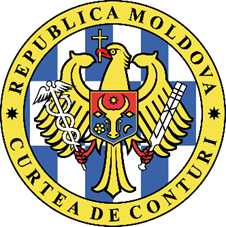 СЧЕТНАЯ ПАЛАТА РЕСПУБЛИКИ МОЛДОВАОТЧЕТ финансового аудита по Отчету Правительства об исполнениигосударственного бюджета за 2020 годАУДИТОРСКОЕ МНЕНИЕ Мы проаудировали Отчет Правительства об исполнении государственного бюджета, подготовленный Министерством финансов за бюджетный год, завершившийся 31 декабря 2020 года, который включает Формы №1; №2; №3; №3.1; №3.2; №3.3; nr.3.4; №4; №5; №6; №6.1; № 6.2; №7; №7.1; №7.1.1; №8; №9; №10; №11; №№ 12 и 13, а также, Пояснительную записку, за исключением Формы №14 „Отчет об исполнении НПБ”. По нашему мнению, Отчет Правительства об исполнении государственного бюджета за 2020 год представляет, во всех существенных аспектах, правильную и достоверную ситуацию по кассовому исполнению, в соответствии с применяемой базой по финансовой отчетности.ОСНОВАНИЕ ДЛЯ АУДИТОРСКОГО МНЕНИЯМы провели аудиторскую миссию в соответствии с Международными стандартами аудита. Наши обязанности, согласно указанным стандартам, изложены в разделе Обязанности аудитора в рамках аудита финансовой отчетности настоящего Отчета. Мы являемся независимыми от аудируемого субъекта и выполняли обязанности по этике в соответствии с требованиями Кодекса этики Счетной палаты. Считаем, что полученные нами аудиторские доказательства являются достаточными и адекватными, чтобы служить основанием для нашего мнения.ВЫДЕЛЕНИЕ НЕКОТОРЫХ АСПЕКТОВОбращаем внимание на то, что специфика концепции планирования и финансирования ассигнований посредством компонента „Общие действия” не может обеспечить, по мнению аудита, прозрачность и надлежащее администрирование публичных фондов. Так, согласно Закону о ГБ на 2020 год, в Орг1 „Общие действия” (0799) были утверждены ассигнования на сумму 30 273,5 млн. леев, что составляет около 56,9% от общих расходов и нефинансовых активов, утвержденных в целом по ГБ (53 200,9 млн. леев). Эти обстоятельства могут повлиять на результативность программ бюджетных расходов, а также подорвать разработку и составление отчетности по бюджетам, основанным на программах и результатах деятельности некоторых бюджетных учреждений/органов, учитывая, что согласно ст.29 (2) Закона №181 от 25.07.2014, бюджетные расходы осуществляются только посредством бюджетных органов/учреждений. В результате аудиторских проверок было установлено, что необходимо улучшить планирование ассигнований в разделе „Общие действия” путем разделения бюджетных расходов на программы/подпрограммы, в целях разработки и составления отчетности по бюджету, основанному на программах и результатах деятельности. Обращаем внимание на то, что по компоненту „Общие действия” МФ запланировало ассигнования на общую сумму 1 064,8 млн. леев на „Услуги в области экономики” (04), из которых: на поддержку малых и средних предприятий-42,9 млн. леев, и на развитие дорог – 1 021,9 млн. леев. Аудит отмечает, что хотя эти программы/подпрограммы содержатся также и в бюджете МЭИ, финансирование/распределение финансовых ресурсов осуществлялось МФ непосредственно бенефициарам.3.2.1 Так, согласно Закону о ГБ на 2020 год, для поддержки малых и средних предприятий изначально были утверждены ассигнования в размере 82,8 млн. леев, которые сократились путем уточнения до 42,9 млн. леев, и были исполнены в размере 21,2 млн. леев, или на уровне 49,4%. Согласно объяснениям МФ, неисполнение ассигнований было обусловлено тем, что не были поданы заявки на выплату субсидий. В этом контексте аудит отмечает, что, согласно ПП №1145 от 20.12.2017, МФ 29.12.2020 перечислило 21,2 млн. леев предприятию ЭО „BORDNETZE” ООО, для субсидирования создания рабочих мест для некоторых категорий лиц-граждан Республики Молдова, в целях возрождения национальной экономики, в том числе регионального развития, и приведения его в соответствие с условиями рынка труда. Согласно договорным условиям, предприятие берет на себя обязательство сохранять численность работников, в том числе из категории лиц-субъектов субсидии, в течение не менее 3 лет от последней транши выплаты субсидии. Соблюдение условий приемлемости и критериев оценки за 2019 год было подтверждено ГНС. Отмечается, что ПП №940 от 22.12.2020 было признано утратившим силу ПП №1145/2017 „Об утверждении Положения о субсидировании создания рабочих мест”. Кроме того, аудит отмечает, что в 2020 году ЭО „BORDNETZE” ООО установило технический простой и/или простой, в связи с чем оно стало субъектом субсидирования в соответствии с Приказом МФ №58 от 29.04.2020, воспользовавшись дополнительными бюджетными средствами на сумму 7,8 млн. леев на основании 5 Решений, вынесенных ГНС. 3.2.2 Согласно Закону о ГБ на 2020 год, на развитие/инфраструктуру дорог были утверждены ассигнования в размере 1 021,9 млн. леев, которые были исполнены в размере 988,7 млн. леев, или на уровне 96,7%, из которых: трансферты специального назначения местным бюджетам I уровня-279,2 млн. леев, и II уровня -709,5 млн. леев. Одновременно, для Программы „Развитие дорог” были уточнены ассигнования МЭИ в размере 4 207,5 млн. леев, и МСХРРОС - 61,4 млн. леев.Обращаем внимание на то, что в разделе „Общие действия” включена подпрограмма „Действия общего характера” (0808), на которую изначально были утверждены ассигнования на сумму 29,0 млн. леев, без их разграничения по другим подпрограммам и действиям. Отмечается, что в впоследствии, при уточнении бюджета, хотя эти ассигнования были увеличены примерно в 19,8 раза, или на 545,9 млн. леев (574,9 млн. леев), они были исполнены на уровне 25,2%, или на сумму 144,7 млн. леев. Аудиторский анализ показал, что указанный показатель отражается МФ в сумме 414,1 млн. леев, или с разницей по отношению к закону о годовом бюджете в 160,8 млн. леев. Так, по данному разделу приводим примеры некоторых типов расходов, таких, как:на централизованные действия отражен остаток неиспользованных ассигнований по экономическому коду 21 „расходы на персонал” в сумме 214,2 млн. леев (см. констатацию в п.6.7 Отчета аудита); на возмещение ущерба гражданам изначально было утверждено 19,0 млн. леев, уточненные в размере 89,9 млн. леев, из которых было исполнено 51,5 млн. леев, или на уровне 57,3%. В то же время, по экономическому коду 28136 „Платежи по исполнительным документам” были утверждены ассигнования на сумму 97,0 млн. леев, с отражением в отчетности исполнения 58,2 млн. леев, или на уровне 60,0%, из которых 51,5 млн. леев представляют ассигнования, исполненные МФ, а 6,7 млн. леев – исполнителями бюджета. Аудит указывает на наличие резервов при планировании ассигнований в аспекте типов расходов;для программы „Диаспора преуспевает дома DAR 1 + 3” в годовом законе о бюджете были утверждены средства на сумму 10,0 млн. леев, из которых было исполнено 9,8 млн. леев, капитальные трансферты, предоставленные местным бюджетам II уровня (код 291120) - 0,2 млн. леев, и капитальные трансферты, предоставленные местным бюджетам I уровня (код 291220) - 9,55 млн. леев; - на субсидирование предприятий и некоммерческих организаций, которые установили технический простой и/или простой в период чрезвычайного положения и субсидирование суммы взносов обязательного государственного социального страхования в фиксированной сумме, были утверждены ассигнования в размере 100,0 млн. леев, исполненные в сумме 83,4 млн. леев. Выплата сумм по этим видами субсидий была произведена на основании заявлений, поданных в ГНС субъектами-заявителями. Так, (i) в соответствии с Приказом МФ №66 от 20.05.2020, нефинансовым частным предприятиям (код ECO 252100) были субсидированы процентные ставки, выплаченные до декабря 2020 года включительно, по банковским кредитам по договорам заключенным в период с 1 мая 2020 года по 31 декабря 2020 года, вне зависимости от срока их истечения. Первоначально для этих целей не были утверждены финансовые средства, они были предусмотрены путем уточнения в сумме 27,0 млн. леев, из которых было исполнено 23,6 млн. леев, или 87,4%. Согласно информации, представленной ГНС, субъекты подали 1 557 заявлений на субсидирование на сумму в размере 40,8 млн. леев. В результате рассмотрения одобренных ГНС заявлений, в 2020 году было принято 1 112 решений о предоставлении субсидий, связанных с уплаченной процентной ставкой, в размере 24,5 млн. леев для 325 налогоплательщиков;(ii) согласно Приказу МФ №58 из 29.04.2020, предприятиям и  некоммерческим организациям  – резидентам Республики Молдова,  которые  установили технический простой и/или простой вследствие эпидемиологической ситуации (COVID-19), были предоставлены субсидии, предусмотренные по тому же экономическому коду. Изначально финансовые средства не были утверждены, а при уточнении бюджета они были уточнены в размере 73,0 млн. леев, из которых было исполнено 59,2 млн. леев, или 81,1%. Согласно информации, представленной ГНС, было подано 1 628 заявлений о предоставлении субсидий на расходы по оплате труда/пособий в случае установления технического простоя и/или простоя, сумма запрашиваемых субсидий составила 88,5 млн. леев. После рассмотрения одобренных заявлений, ГНС приняла 1 147 решений на сумму 59,2 млн. леев для 415 налогоплательщиков. В результате проведенных аудиторских проверок было установлено, что из 415 налогоплательщиков, основная доля в 46,4% субсидий приходится на 10 налогоплательщиков, которые получили субсидии в размерах более 1,0 млн. леев, которые в целом составили около 27,5 млн. леев. Информация представлена в Приложении №2 к настоящему Отчету аудита.Аудиторские проверки показали, что, хотя в течение 2020 года 40 экономическим агентам были перечислены субсидии на общую сумму 5,2 млн. леев на основании решений, принятых ГНС, на 31.12.2020, на основании информации о переводах, представленной ГНС, МФ отнесло эти расходы на счет возмещения НДС, ситуация была мотивирована как ошибка, допущенная при регистрации решений ГНС; в соответствии с Приказом МФ №86 от 13.07.2020, ГНС получила 311 заявлений о субсидировании суммы взносов обязательного государственного социального страхования в фиксированной сумме, из которых, в результате рассмотрения были одобрены и направлена в адрес НКСС информация по 299 потенциальным бенефициарам, для назначения субсидирования, а 12 налогоплательщикам были направлены уведомления о невозможности субсидирования. В результате рассмотрения полученной информации, НКСС утвердила субсидирование суммы взносов обязательного государственного социального страхования в фиксированной сумме, которое для 291 получателя было исполнено на общую сумму 529,9 тыс. леев, впоследствии эта сумма была переведена на банковские счета или снята наличными (315,45 тыс. леев) получателями.Эти аспекты не изменили наше мнение.КЛЮЧЕВЫЕ АСПЕКТЫ АУДИТА Ключевыми аспектами аудита являются те аспекты, которые, по нашему профессиональному суждению, имели наибольшее значение для финансового аудита Отчета об исполнении государственного бюджета за отчетный год, завершившийся 31 декабря 2020 года. Эти аспекты были рассмотрены в контексте аудита Отчета в целом, и формирования нашего мнения по нему, и мы не предлагаем отдельного мнения по этим аспектам. ДРУГАЯ ИНФОРМАЦИЯ 5.1 МФ отражает сумму задолженностей перед ГБ только по платежам, администрируемым ГНС и ТС, и эти суммы растут.Аудит отмечает, что в 2020 году только 2 администратора доходов (ГНС и ТС) представили МФ отчеты о задолженностях перед ГБ, хотя нормативная база не предусматривала обязательность их представления. Так, Приказом МФ №8 от 15.01.2020 МФ исключило п.3.9.4 Приказа МФ №215 от 28.12.2015 о представлении администраторами доходов отчетов о задолженностях по платежам, находящимся в их ведении, тем самым снижая их ответственность за взыскание бюджетных задолженностей. В 2021 году МФ были утверждены нормативные положения, устанавливающие обязательность, порядок и периодичность представления отчетов о  задолженностях в МФ. Таким образом, согласно данным, отраженным МФ, задолженность по погашению обязательств налогоплательщиков перед ГБ составила 1 385,4 млн. леев (основные платежи, пени за просрочку, штрафы, за исключением налоговых обязательств, находящихся на специальном учете), которые, по сравнению с предыдущим годом, увеличились на 126,1 млн. леев (10,0%). В структуре общих задолженностей преобладающая часть приходится на налоги и сборы, администрируемые органами ГНС, которые составляют 71,2% (986,2 млн. леев), увеличившись по сравнению с предыдущим годом на 23,0% (184,1 млн. леев). Задолженность ТС в 2020 году составила 28,8% (399,2 млн. леев) от общего объема задолженностей, зарегистрировав снижение на 57,9 млн. леев, или на 12,7% по сравнению с 2019 годом.В результате аудиторской проверки было установлено, что в „Бухгалтерском балансе об исполнении государственного бюджета” (Форма №13 Отчета об исполнении государственного бюджета за 2020 год), МФ отразило задолженность на 99,0 млн. леев меньше по сравнению с данными ГНС и ТС, представленными МФ. Кроме того, в „Пояснительной записке к Отчету об исполнении ГБ в 2020 году”, первоначальный остаток задолженностей был отражен на 8,9 млн. леев меньше по сравнению с остатком задолженности, отраженным на конец 2019 года. * Примечание: В ходе аудиторской миссии МФ исправило остаток дебиторской задолженности на 99,0 млн. леев и 08.06.2021 представило откорректированный Бухгалтерский баланс в Счетную палату и Правительство.В этом же контексте отмечается и проблемная ситуация, выявленная в результате внешнего публичного аудита в отношении консолидированной финансовой отчетности МФ по состоянию на 31.12.2020, который констатировал недостаточное регулирование процедур учета конфискованных товаров, не принадлежащих МФ и/или его подведомственным учреждениям, учитывая, что такие обстоятельства генерируют неясность относительно их учета.  Так, хотя ГНС ведет аналитический учет конфискованного имущества, полученного на продажу от ТС и других органов с правом конфискации, стоимостью 18,4 млн. леев (на 31.12.2020), эта сумма не отражена по группе счетов 8222 „Товарно-материальные ценности, не принадлежащие учреждению” При этом, ТС регистрирует конфискованные активы по счету 82221 „Товарно-материальные ценности, принятые на хранение”, со стоимостью, установленной констатирующим агентом, в то время как в протоколах о их передаче ГНС на продажу указывается стоимость активов, переоцененная таможенной лабораторией. В результате образуется разрыв между стоимостью активов, конфискованных ТС, и стоимостью, передаваемой ГНС. 5.2 Отсутствие регулирования порядка учета, отчетности и взимания платежей от найма публичных земельных участков, относящихся к приватизированным объектам, обусловило непоступление в ГБ возможных доходов.Согласно Отчету об исполнении ГБ, по этой позиции были указаны доходы в размере 0,5 млн. леев, исполнение которых отражается в сумме 3,4 млн. леев. Внешний публичный аудит по приватизации имущества посредством инвестиционных и коммерческих конкурсов за 2013-2019 годы констатировал отсутствие регулирования и невнедрение уполномоченными государственными органами эффективного механизма, обеспечивающего правильность учета, взимания, а также отчетности о доходах от сдачи в аренду публичных земельных участков, относящихся к приватизированным объектам. Эта ситуация обусловливает также невозможность применения мер по преследованию и принудительному взысканию задолженностей в бюджет, в случае неуплаты экономическими агентами причитающихся государству платежей за использование соответствующих земельных участков. Примечательно, что рассчитанные суммы от этого вида доходов не включены в код ECO 141531 „Арендная плата за земли несельскохозяйственного назначения, зачисляемая в государственный бюджет”, и, соответственно, в годовых отчетах ГБ задолженность не отражена. В этой связи аудит констатировал, что начиная с 01.07.2016, хотя АПС начисляло плату за пользование землей в сумме 2,5 млн. леев, в действительности в ГБ по указанному коду ЭКО поступило всего 0,4 млн. леев. В остальном, сумма в размере 2,1 млн. леев представляет начисленные АПС платежи за использование соответствующих земель, но не взысканные в ГБ, поскольку экономические агенты отказываются их оплачивать. Более того, для некоторых прилегающих земельных участков АПС не рассчитало плату за их сдачи в пользование, размер которой составляет 1,4 млн. леев.5.3 В общей сумме возмещения НДС в размере 2 957,3 млн. леев были включены средства в сумме 194,1 млн. леев, которые были исполнены по Программе возмещения НДС.Согласно Закону о ГБ за 2020 год, на возмещение НДС изначально было утверждено 3 290,0 млн. леев, в результате снижения налога на 23,0 млн. леев (0,7%). За аудируемый период возмещение НДС было произведено на сумму 2 957,3 млн. леев, что составляет 15,0% от суммы НДС, взимаемой в бюджет, или на 1,8% (52,7 млн. леев) меньше по сравнению с 2019 годом. Аудит констатирует, что в общем объеме исполненной суммы при возмещении НДС были включены и средства, исполненные по Программе возмещения НДС. Проверки аудита показали, что по состоянию на 31.12.2020, согласно данным, представленным ГНС аудиторской группе, было подано 1 971 заявок о возмещении НДС на сумму 325,6 млн. леев. Таким образом, из общего количества поданных заявок, 674 заявки на общую сумму запрашиваемого возмещения НДС в размере 97,6 млн. леев, были отозваны 408 налогоплательщиками. Одновременно, на 27 заявок с запрашиваемыми суммами в общем объеме 3,4 млн. леев, 21 налогоплательщику были направлены уведомления об информировании и представлении мотивов, что, в конечном итоге, привело к невозможности рассмотрения поданных заявок. В 2020 году ГНС приняла 1 112 решений об одобрении возмещения НДС на сумму 195,6 млн. леев, для 694 налогоплательщиков, и составлены 1 095 платежных документов с исполнением в 2020 году, для выплаты возмещения на основе принятых решений. Следует отметить, что для 17 решений, принятых в 2020 году, платежные документы были составлены в январе 2021 года.МФ, по состоянию на 31.12.2020, отразило в отчетности возмещение НДС в размере 194,1 млн. леев, хотя были исполнены платежные поручения, направленные ГНС в МФ, на сумму 190,8 млн. леев. В результате аудиторских проверок были выявлены расхождения в сумме 3,3 млн. леев между данными, отраженными МФ, и данными, представленными ГНС. МФ объяснило, что сумма (194,1 млн. леев), отраженная в Отчете об исполнении ГБ, была включена на основе оперативной информации.НАДЛЕЖАЩЕЕ УПРАВЛЕНИЕ6.1. Организация, внедрение, оценка и отчетность системы внутреннего контроляСогласно Закону №229 от 23.09.2010, для продвижения надлежащего управления публичными субъектами внедряется государственный внутренний финансовый контроль, который включает: внутренний управленческий контроль, внутренний аудит, ответственными за это являются менеджеры публичных субъектов, а также централизованную координацию и гармонизацию, осуществляемую МФ. Согласно Декларации об управленческой ответственности, исходя из результатов самооценки, система внутреннего управленческого контроля МФ частично соответствует Национальным стандартам внутреннего контроля в публичном секторе. Таким образом, на основании результатов самооценки ВУК, проведенной МФ, и констатаций аудита в результате тестирования внутренних контролей, подтверждается, что организация и функционирование системы внутреннего управленческого контроля позволяет обеспечить разумную уверенность, но с резервами в отношении: ведения бухгалтерского учета кассового исполнения средств ГБ, исполнения инвестиционных расходов, исполнения субсидий из ГБ и других аспектов, изложенных в Отчете аудита. Отмечается, что Управление Государственного казначейства не описало все выявленные операционные процессы, касающиеся бухгалтерского учета кассового исполнения ГБ, и не были идентифицированы все процессы, в частности, касающиеся контроля со стороны Управления Государственного казначейства над региональными казначействами МФ по ведению бухгалтерского учета и отчетности.В целях обеспечения правильности составления отчетов об исполнении ГБ, в соответствии с утвержденными нормами, МФ оформило и представило только 2 администраторам доходов (ГНС, ТС) Реестры доходов ГБ (форма FI-006), которые составляются нарастающим итогом по видам налогов и сборов с начала года. В результате аудиторских проверок было установлено, что не были подтверждены все исполненные доходы в ГБ назначенными администраторами доходов, а в Реестрах доходов, заверенных ГНС, включены налоги и сборы, которых не начисляет/администрирует ГНС.Информационные услуги управления, поддержания, развития и обеспечения функционирования информационной системы по администрированию публичных финансов закупаются ежегодно у ГУ „Центр информационных технологий в финансах”. Аудит отмечает, что МФ применяет политику информационной безопасности, утвержденную Приказом МФ №147 от 21 ноября 2016 года, которая требует корректировки с учетом установленных процессов в области кибербезопасности. В 2020 году МФ предоставило аудиторской группе частичный доступ к некоторым отчетам и документам о платежах и поступлениях от информационной системы, мотивируя тем, что в ИС необходимо расширить  функции для доступа аудиторской группы.6.2. Внутренний аудит оценил лишь один процесс по исполнению средств из ГБ.Согласно Отчету о деятельности внутреннего аудита за 2020 год, СВА МФ провела 6 аудиторских миссий: один финансовый аудит, 3 системных аудита, и 2-консультативные. Так, были оценены риски, сопутствующие операционным процессам, связанным с государственными закупками, оплатой труда, служебными командировками сотрудников МФ и процессом продвижения нормативных актов структурными подразделениями МФ. Аудитом установлено, что третий год подряд СВА не подвергает аудиту процессы, связанные с планированием/исполнением/отчетностью ГБ, хотя, согласно Карте внутреннего аудита, СВА обладает всеми необходимыми инструментами для оценки этих процессов. Таким образом, аудит считает целесообразным для СВА проводить оценку процессов по бухгалтерскому учету кассового исполнения средств ГБ, исходя из положений Карты внутреннего аудита, устанавливающих, что не реже одного раза в три года необходимо оценивать процессы с высоким риском для финансово-бухгалтерской области и цели, поставленной в Стратегическом плане на 2019-2021 годы.6.3. Частичное выполнение рекомендаций предыдущих аудиторских миссийПостановлением Счетной палаты №38 от 28.07.2020 МФ было направлено 10 рекомендаций (в том числе повторно 4 рекомендации предыдущего года), из которых 5 были выполнены и 5 частично реализованы. Рекомендации были оценены аудитом как частично выполненные, поскольку, согласно ответу на запрос аудиторской группы о внедрении рекомендаций, МФ разработало ряд проектов нормативных актов, которые до настоящего времени не были доработаны и находятся на этапе разработки или согласования в МФ. Вместе с тем, что касается рекомендации аудита „Регламентировать порядок ведения Регистра дебиторов и порядок учета исполнения санкций и штрафов”, отмечается, что было принято ПП №746/2020 „О порядке представления информации о штрафах за правонарушения в Государственную налоговую службу” (в силу с 1 января 2021 года). В 2020 году были накоплены доходы от штрафов и санкций в размере 276,7 млн. леев, которые были реализованы по отношению к годовому прогнозу на уровне 105,6%. По сравнению с 2019 годом они сократились на 88,6 млн. леев в результате введенного моратория на все проверки (налоговые, финансовые) до 1 июня 2020 года. Результаты проведенных проверок, а также информация, представленная МФ о выполнении рекомендаций из ПСП №38 от 28.07.2020, подробно изложены в Приложении №3 к настоящему Отчету аудита. Постановлением Счетной палаты №24 от 28.05.2018, МФ были направлены 3 требования и 6 рекомендаций, из которых 6 были выполнены, 2 - частично выполнены и одна не выполнена. Рекомендации аудита, оцененные аудитом как частично выполненные и не выполненные, следующие: (i) обеспечить включение и наличие в составе и формате форм Годового отчета об исполнении государственного бюджета консолидированной информации, связанной с финансовыми отчетами ЦПО и АТЕ, в частности, имущественных ситуаций, отраженных в ,,Бухгалтерском балансе”; (ii) обеспечить функциональность рабочей группы по капитальным инвестициям с целью соблюдения процесса включения и осуществления мониторинга объектов капитальных вложений; и (iii) обеспечить соблюдение регламентированных положений касательно процесса рассмотрения и подтверждения права на участие в подаче предложений к проектам для капитальных вложений, соблюдая принципы приоритетности и соответствия их с документами национального и секторного стратегического планирования. Результаты проведенных проверок, а также информация, представленная МФ о выполнении рекомендаций из ПСП №24 от 28.05.2018, подробно представлены в Приложении № 4 к настоящему Отчету аудита.Хотя МФ инициировало некоторые действия, включив их в Пояснительную записку к отчету о имущественных ситуациях, этот аспект отмечается как первостепенный в контексте многочисленных аудиторских констатаций по имущественным ситуациям, отраженным в 2020 году, а также в предыдущие годы в Отчетах Счетной палаты. Таким образом, в этом аспекте приводятся в пример следующие установленные ситуации:в МЮ: неприменение правил капитализации стоимости капитальных ремонтных работ обусловило невключение в установленном порядке стоимости некоторых работ в сумме 37,6 млн. леев в стоимость восстановленных/отремонтированных зданий в рамках 12 пенитенциарных учреждений, что привело к существенному искажению балансовой стоимости основных средств на указанную сумму, с занижением остатка группы счетов 311 „Здания” на 37,6 млн. леев и завышением остатка группы счетов „Незавершенные капитальные инвестиции в активы” на 31,0 млн. леев;в МВД: непроведение оценки и нерегистрация в бухгалтерском учете недвижимого имущества, остаток на счете группы 311 „Здания” занижен на 156,0 млн. леев. На остатки счетов, зарегистрированные в консолидированном бухгалтерском балансе на 31.12.2020, влияет наличие на балансе морально устаревших, полностью изношенных и неиспользованных в операционном процессе активов за последние 3 года, стоимость которых завышена на 151,7 млн. леев, в том числе по подклассу 31 „Основные средства” – на 149,4 млн. леев, по подклассу 33 „Запасы оборотных материалов” - на 2,3 млн. леев;в МФ был искажен консолидированный финансовый отчет по подклассу 31 „Основные средства” и подклассу 33 „Запасы оборотных материалов” на сумму 2,4 млн. леев.При разработке и утверждении ГБ на 2020 год не был соблюден бюджетный календарь, а CBTM не был утвержден Правительством, чтобы служить исходным показателем в оценке базовой линии бюджетного цикла.Ежегодно, в соответствии с бюджетным календарем, ССПБ  разрабатывается МФ совместно с другими ответственными органами, в соответствии с установленными налогово-бюджетными принципами и правилами, и представляется Правительству на утверждение, а Правительство его утверждает и представляет для информирования Парламенту. Согласно ст.15 (2) Закона №181 от 25.07.2014, при определении приоритетов политик ответственные органы обеспечивают последовательность и преемственность задач, принимаемых в рамках ССПБ. Аудит проверил соблюдение бюджетного календаря, и установил следующее:ССПБ не был утвержден в 2019 году Правительством на 2020 год из-за изменений на политическом уровне (последующая отставка Правительства и утверждение нового Правительства в ноябре месяце), в результате которых процесс разработки документа на этапе доработки и утверждения был приостановлен. Таким образом, синтез предложений по политикам, одобренным на период ССПБ, и лимиты секторальных расходов были представлена МФ в составе бюджетной документации к проекту Закона о государственном бюджете на 2020 год;МФ направило Правительству на рассмотрение и утверждение проект Закона о государственном бюджете на 2020 год с опозданием, 27.11.2019, на 73 дня позже, соответственно, он был утвержден на 43 дня позже. К тому же, Парламент принял Закон о государственном бюджете на 2020 год, 19.12.2019;4 уточнения годового закона о  бюджете на 2020  год, из которых 3 уточнения - по доходам и расходам, при этом, 3 раза уточнения вносились до 16 июля, хотя МФ должно обеспечивать мониторинг бюджета и производить процедуры по уточнению ежегодного  закона о бюджете, как правило, не более двух раз в год, не ранее 15 июля и не позднее 15 ноября бюджетного года. Основным фактором, определяющим изменения, внесенные в ГБ за 2020 год по уточнению бюджетных показателей доходов, расходов и бюджетного баланса (дефицита), была эволюция национальной экономики под давлением последствий пандемии COVID-19;в течение года были разработаны и приняты 3 Постановления Правительства о перераспределении и распределении ассигнований, предусмотренных Законом о государственном бюджете на 2020 год, а в модуле „е-Ассигнования” зарегистрированы 1001 изменение, инициированное МФ в качестве администратора бюджета. Согласно ст.60 (4) Закона №181 от 25.07.2014, перераспределение бюджетных ассигнований осуществляется до 30 ноября бюджетного года, однако проверки аудита установили, что в декабре были перераспределены ассигнования с согласия Правительства (ПП №896 от 14.12.2020) и с согласия МФ; Приказ МФ №209 от 24.12.2015 не был изменен с учетом положений действующей законодательной базы;согласно ст.47 (1) f) Закона №181 от 25.07.2014, МФ составляет и представляет на аудирование Счетной палате годовой отчет об исполнении ГБ до 15 апреля года, следующего за истекшим бюджетным годом. В условиях пандемии срок представления Отчета был продлен до 17 мая 2021 года. Таким образом, МФ представило Счетной палате Отчет в срок, 12.05.2021;в соответствии с положениями Приказа МФ №168/2020 „Об утверждении сроков представления финансовых отчетов за 2020 год” бюджетные органы/ учреждения представили в установленные сроки финансовые отчеты за 2020 год, за исключением 4 органов, а именно: Агентства по инвестициям, МСХРРОС, МОКИ, Службы по предупреждению и борьбе с отмыванием денег, которые запросили продление срока представления отчетов. После проверки отчетов, некоторые из них были неоднократно отклонены МФ, для исправления ошибок до их утверждения.6.5. Бухгалтерский учет кассового исполнения средств ГБ обеспечивался с некоторыми нарушениями/отклонениями от положений нормативной базы.Миссией МФ является осуществление менеджмента государственных финансов и администрирование государственного бюджета. Управление средствами ГБ осуществляется посредством единого казначейского счета, открытого в системе бухгалтерского учета НБМ. Согласно ст.63 Закона №181 от 25.07.2014, поступления и платежи ГБ осуществляются кассовым методом через казначейскую систему. Данные об утвержденных и уточненных бюджетных показателях по доходам, расходам и источникам финансирования, кассовое исполнение доходов и расходов являются совокупными данными из системы казначейского учета МФ, а остальные показатели включаются по результатам консолидирования данных финансовых отчетов, представленных бюджетными органами/учреждениями, несущими ответственность за правильность и достоверность этих данных.Аудит отмечает, что Управление Государственного казначейства не составляет регистры бухгалтерского учета кассового исполнения ГБ на обобщенном уровне. Каждое Региональное казначейство ведет отдельно бухгалтерский учет кассового исполнения ГБ, местных бюджетов и внебюджетных средств, а Управление Государственного казначейства – для операций по „Общим действиям” и других централизованных операций. Таким образом, на основе данных бухгалтерского учета по каждому банковскому счету, Управление Государственного казначейства и Региональные казначейства формируют отчеты об исполнении ГБ и местных бюджетов: Отчет об исполнении ГБ согласно экономической классификации (форма FE-009), Контрольный баланс и Бухгалтерский баланс (форма FE-022) по каждому отдельному району, на основании которых консолидируется Отчет Правительства об исполнении государственного бюджета. Управление Государственного казначейства проверяет и генерирует отчеты Региональных казначейств через информационную систему.Аудиторские проверки в отношении бухгалтерских документов, представленных Управлением Государственного казначейства и Региональным казначейством Кишинэу-ГБ, установили, что:Региональное казначейство Кишинэу-ГБ не составило в соответствии с нормативной базой Бухгалтерский баланс (форма FE-022), руководствуясь форматом баланса для бюджетных учреждений;казначейства не составляли Регистры аналитического учета и они не были сброшюрованы ежемесячно, ежеквартально и ежегодно на бумажном носителе, для каждого аналитического счета;  к ежедневным документам не прилагались все Ордера на перечисление, согласно объяснениям, они используются только в Региональных казначействах;хотя нормативная база предусматривает наличие выписок с казначейских счетов по бюджетным доходам бенефициара, по бюджетным расходам и собранным средствам, они содержатся в обобщенной выписке, МФ ссылаясь на инициирование изменений в нормативную базу;денежные обороты из банковских выписок не соответствуют данным ведомостей платежных поручений, на суммы, ежедневно исполненные при выпуске ГЦБ. Согласно пояснениям МФ, для выпуска ГЦБ открыт отдельный промежуточный банковский счет, который, по итогам бюджетного года, закрывается, аудиту была представлена выписка от 31.12.2020 с „нулевым” остатком.Аудит констатировал, что Управление Государственного казначейства в некоторых случаях не располагает обобщенной информацией из бухгалтерского учета кассового исполнения средств ГБ, в том числе из Мемориального ордера №10 „Для операций по закрытию бюджетного года”. Таким образом, аудит при выражении аудиторского мнения по Отчету об исполнении ГБ, основывался на сверенных данных из казначейской системы и отчетов, поскольку в отсутствие обобщения бухгалтерских документов, не было возможности полностью проверить их соответствие бухгалтерским документам. *Примечание: 03.06.2021 Управление Государственного казначейства представило аудиторской группе следующие бухгалтерские документы: Бухгалтерская справка №5 „По операциям вне казначейской системы, включенным в кассовое исполнение бюджетов на основе отчетов" и Бухгалтерская справка №8 „По суммам, не выявленным на ЕКС (CUT)”, электронную Большую книгу и ведомости ордеров на перечисление.Одновременно, Управление Государственного казначейства скорректировало Бухгалтерский баланс в соответствии с нормативной базой, и отразило его как приложение к Отчету об исполнении ГБ за 2020 год, направив его в Счетную палату письмом №12/4-7-43 от 07.06.2021.6.6. Из собранных/выплаченных доходов от внешних грантов и займов, бюджетными учреждениями/органами в рамках проектов, финансируемых из внешних источников, были исполнены расходы на уровне лишь 44,8%, на конец 2020 года был зарегистрирован остаток денежных средств в сумме 1 575,5 млн. леев.Первоначально утвержденные доходы от грантов составили 1 773,5 млн. леев, которые, при уточнении ГБ, они были снижены до 952,1 млн. леев. По состоянию на 31.12.2020 исполненные доходы от грантов составили 624,2 млн. леев (65,5%), из которых: гранты на поддержку государственного бюджета - 335,4 млн. леев (73,4%), и гранты на проекты, финансируемые из внешних источников - на сумму 288,8 млн. леев (58,3%). Одновременно отмечается, что доходы от внешних грантов уменьшились на 916,3 млн. леев, или на 59,5% по сравнению с предыдущим годом.  Из выплат/доходов от грантов, на поддержку бюджета (335,4 млн. леев) было исполнено 229,8 млн. леев на макрофинансовую помощь (увеличенные за счет пересмотра траншей, не состоявшихся в 2019 году) и на программу „Поддержка реформы полиции” - 105,6 млн. леев. Отмечается, что, хотя были утверждены выплаты в размере 225,3 млн. леев для программы „Поддержка реформы в области публичных финансов”, соглашение не было подписано до конца 2020 года.В течение года были накоплены доходы на счетах бюджетных учреждений/органов на общую сумму 5 040,6 млн. леев (первоначальный остаток по займам и грантам в размере 1 150,5 млн. леев, другие доходы/трансферты – 64,4 млн. леев, гранты - 288,8 млн. леев и внешние займы - 3 536,9 млн. леев), и были исполнены расходы на уровне лишь 44,8%, или 2 259,8 млн. леев. Таким образом, из накопленных на протяжении года доходов в рамках проектов на общую сумму 1 463,3 млн. леев, расходы из грантов были исполнены в размере лишь 355,0 млн. леев. Самый низкий уровень исполнения утвержденных грантовых ассигнований зарегистрирован в МОКИ – 30,6%, МФ-31,9%, НБС-31,9%, МСХРРОС – 32,8% и др. Аудиторский анализ исполнения полученных от грантов доходов, по бюджетным учреждениям, показал, что:10 учреждений, внедряющих 29 проектов, в 2020 году не исполнили расходы из остатка денежных средств, накопленных за предыдущие годы, на общую сумму 870,7 млн. леев, а МФ не утвердило и не уточнило ассигнования;дополнительно были выделены бюджетные средства на выполнение действий в рамках проектов в сумме 4,5 млн. леев 2 учреждениям (МЭИ - 0,2 млн. леев, МСХРРОС - 4,4 млн. леев) со счета „Другие доходы” (код ECO 14). Кроме того, были произведены трансферты на сумму 4,3 млн. леев для проектов, реализуемых МСХРРОС и ФСИМ.  В течение 2020 года ассигнования из ГБ (8,8 млн. леев) не были освоены, оставаясь в остатке у субъектов-получателей; только по 5 проектам расходы из грантов были полностью исполнены на общую сумму 1,3 млн. леев;3 учреждения (МВД - 6,5 млн. леев, МЭИ - 7,7 млн. леев, МСХРРОС – 3,8 млн. леев) получили гранты на общую сумму 18,0 млн. леев, но для которых не были утверждены или уточнены ассигнования, и в 2020 году не были исполнены расходы в рамках 7 проектов; в 4 учреждениях (МФ, МЭИ, МСХРРОС, ГАИС), хотя не было зарегистрировано остатков денежных средств на начало отчетного года и и не были выплачены гранты в рамках 8 проектов, были утверждены доходы в размере 202,8 млн. леев и уточнены в сумме 61,1 млн. леев, но фактически не было выделено средств из внешних источников;на конец 2020 года были зарегистрированы остатки денежных средств на сумму 1 575,5 млн. леев на счетах бюджетных учреждений/органов, которые доступны для использования в тех же целях в следующем бюджетном году. По сравнению с предыдущим годом, остаток денежных средств увеличился на 425,0 млн. леев. Самые значительные остатки денежных средств на конец 2020 года зарегистрированы в МЭИ (862,4 млн. леев), МФ (212,1 млн. леев), МЗТСЗ (130,9 млн. леев) и в Фонде устойчивого развития Молдова (116,9 млн. леев); были внесены изменения в остаток денежных средств, поступивших из проектов, финансируемых из внешних источников, в сторону их увеличения на 6,1 млн. леев, и уменьшения - на 351,6 млн. леев, для МВД (+120,77 тыс. леев), МЗТСЗ (+692,62 тыс. леев), МСХРРОС (+787,9 тыс. леев), МЭИ (-340 930,07 тыс. леев), МОКИ (-7 564,4 тыс. леев), Национального агентства по исследованиям и разработкам (+5 382,2 тыс. леев), ЦИК (-510,35 тыс. леев), Фонда социальных инвестиций (-1 680,45 тыс. леев). Финансовые средства были возвращены ЦИК донорам в сумме 506,7 тыс. леев, и в государственный бюджет (3,6 тыс. леев) в результате завершения проекта, а министерства не представили аудиторской группе информацию в этом отношении.Аудитом установлена недостаточная способность поглощения внешней помощи органами, в том числе обусловленная пандемией COVID-19, которая приостановила некоторые действия в рамках проектов, а также невыполнение всех условий для выплаты траншей по программам бюджетной поддержки. В 2020 году для борьбы с пандемией COVID-19 были заключены 2 Соглашения о внешних займах на общую сумму 122,9 млн. евро, из которых были выплачены средства на сумму 510,5 млн. леев и исполнены расходы на уровне 38,4%, зарегистрировав остаток денежных средств на конец 2020 года в сумме 314,3 млн. леев. 6.7. Остаток неосвоенных средств на расходы на персонал со стороны ЦПО в сумме 93,0 млн. леев и остаток непрофинансированных ассигнований за счет „Общих действий” составляют 214,2 млн. леев, в такой ситуации отмечается наличие резервов при планировании лимитов расходов на внедрение единой системы оплаты труда в бюджетном секторе.Согласно Приложению №5 к Закону о ГБ на 2020 год, первоначально были утверждены расходы на персонал для 43 ЦПО, в сумме 7 009,98 млн. леев, впоследствии, при уточнении они были увеличены на 4,4 млн. леев (7 014,4 млн. леев) и утверждены дополнительные ассигнования на счете 0799 „Общие действия” в сумме 375,0 млн. леев, поскольку некоторые органы власти продолжают требовать выделения дополнительных финансовых средств для покрытия нехватки средств на расходы на персонал.По предложению 11 органов власти, за счет выявленных экономий были сокращены на 62,7 млн. леев первоначально утвержденные ассигнования (МОКИ – 29,8 млн. леев, МЮ – 7,0 млн. леев, Служба государственной охраны – 5,5 млн. леев, НАН-5,2 млн. леев и т.д.), и увеличены на 67,1 млн. леев ассигнования для других 11 учреждений (МВД-55,1 млн. леев, МЗТСЗ – 4,6 млн. леев, AПС - 3,0 млн. леев и др.). Из ассигнований на счете 0799 „Общие действия” (375,0 млн. леев), утвержденные в целях частичного покрытия расходов на внедрение положений Закона №270/2018, были перераспределены 226,3 млн. леев на основании 3 ПП, из которых в том числе ЦПО – 124,4 млн. леев и МПО - 101,9 млн. леев, в результате этих перераспределений остаток неиспользованных ассигнований составляет в целом 148,7 млн. леев. Аудит выявил, что фактически МФ отразило в отчетности 214,2 млн. леев как остаток неиспользованных ассигнований для этих целей по позиции „Общие действия”. Согласно объяснениям МФ, ассигнования в сумме 65,5 млн. леев были профинансированы и исполнены за счет средств, утвержденных в качестве трансфертов МПО, хотя указанным ПП были перераспределены средства, утвержденные по ст.3 e) Закона о ГБ. Кроме того, МФ мотивировало эту ситуацию условиями продвижения и принятия проекта Закона о ГБ на 2020 год, которые не позволили проводить соответствующие консультации с МПО.  Расходы на персонал были исполнены в сумме 7 040,6 млн. леев, увеличившись на 575,3 млн. леев, или на 8,9% по сравнению с 2019 годом. Так, начиная с 1 января 2020 года, базовая ставка (1650 леев) для работников бюджетного сектора увеличилась примерно на 9% по сравнению с 2019 годом (1500 леев), в соответствии с положениями Закона о единой системе оплаты труда в бюджетном секторе №270/2018. В соответствии с ПП №672 от 17.12.2019, до 31.12.2020 был применен временный мораторий на трудоустройство персонала в государственных органах/учреждениях, финансируемые из ГБ. Хотя в пояснительных записках к проекту закона о внесении изменений в Закон о государственном бюджете на 2020 год отмечается, что ассигнования были пересчитаны с учетом количества установленных вакантных должностей, чтобы не допустить переоценку расходов в целях обеспечения выплаты заработной платы действующему персоналу, в результате проверок аудита было установлено, что в конце 2020 года был зарегистрирован остаток неосвоенных ассигнований на расходы на персонал на общую сумму 307,2 млн. леев, из которых 214,2 млн. леев из дополнительно утвержденного фонда, а 93,0 млн. леев не были исполнены бюджетными учреждениями/органами. Самые значительные остатки ассигнований зарегистрированы в МФ - 20,0 млн. леев, МЗТСЗ – 14,2 млн. леев, СИБ - 11,3 млн. леев, Генеральной прокуратуре - 9,3 млн. леев, НАН - 8,4 млн. леев и т. д.6.8. Расходы на субсидии и гранты, предоставленные из ГБ, были существенно завышены в течение 2020 года.Первоначально в Законе о ГБ на 2020 год были утверждены ассигнования на сумму 3 964,9 млн. леев на субсидии, и 54,2 млн. леев - на гранты, а впоследствии были увеличены субсидии на 1 488,1 млн. леев и, соответственно, гранты на 258,5 млн. леев. В 2020 году, согласно данным отчетов МФ, кассовые расходы на субсидии 12 бюджетным учреждениям/органам и на „Общие действия”  составляют в целом 5 102,1 млн. леев, или 10,3% от общих исполненных расходов. Таким образом, из общего объема субсидий (5 102,1 млн. леев), были исполнены субсидии на конкретные цели в размере 4 157,8 млн. леев, или на уровне 81,5%, некоторые из которых не вписываются в понятие субсидий: (i) Дорожный фонд (1 500,1 млн. леев), (II) Программа ремонта национальных, местных, коммунальных публичных дорог и улиц (1 278,1 млн. леев), (iii) финансирование политических партий (29,3 млн. леев), (iv) в АПС субсидии в размере 3,5 млн. леев (исполнено на питание животных – 1,5 млн. леев, на оплату труда, топливо в АО „Sanfarm Prim” - 1,9 млн. леев, и на размещение для проживания в отдельных номерах медицинского персонала, работавшего в центре „Covid-19” - 78,0 тыс. леев), (v) ПУ Компания „Teleradio Moldova” – 126,3 млн. леев и т. д. При исполнении средств за счет субсидий была допущена иммобилизация финансовых ресурсов в учреждениях-бенефициарах, на 31.12.2020 - на сумму 325,9 млн. леев, на неопределенный срок и которые могут быть использованы не по их целевому назначению. Аудит констатировал, что некоторые учреждения в Приложении №1 к пояснитеным запискам, представленным в МФ, внесли изменения в сторону увеличения на 18,4 млн. леев первоначального остатка денежных средств по сравнению с итоговым балансом, отраженным в отчетности за предыдущий год. Синтез исполненных субсидий из ГБ за 2020 год, и остатки денежных средств, накопленные у получателей субсидий, представлены в Приложении №5 к настоящему Отчету аудита. Согласно Закону о государственном бюджете на 2020 год, изначально по позиции „Предоставленные гранты” были утверждены ассигнования в размере 54,2 млн. леев, впоследствии были уточнены в сумме 312,7 млн. леев, а исполнены в сумме 248,5 млн. леев, или на уровне 79,5% от уточненной суммы и 458,5% от утвержденной суммы. Аудит отмечает, что, хотя начиная с 08.10.2019 года был исключен экономический код 263000 из бюджетной классификации, были запланированы бюджетные ассигнования на сумму 21,7 млн. леев, а при уточнении бюджета были исключены. В 2020 году на реконструкцию Национальной филармонии им. Сергея Лункевича были накоплены денежные средства в виде пожертвований на общую сумму 1,7 млн. леев. Из ГБ были выделены средства на общую сумму 18,95 млн. леев, из которых: субсидии-18 761,9 тыс. леев, и капитальные гранты - 189,7 тыс. леев.6.9. Объем первоначально утвержденных ассигнований на капитальные инвестиции был значительно занижен, а исполнение расходов остается на низком уровне освоения, в отсутствие активной рабочей группы.Законом о государственном бюджете на 2020 год изначально были утверждены ассигнования на капитальные инвестиции в размере 4 133,4 млн. леев для реализации 71 инвестиционного проекта, из которых 25 проектов с финансированием/софинансированием из внешних источников на сумму 3 699,6 млн. леев. В результате уточнения бюджета, ассигнования были значительно уменьшены на 2 534,7 млн. леев, или на 61,3% по сравнению с первоначально утвержденным объемом, была уточнена сумма в 1 598,7 млн. леев для 70 капитальных инвестиционных проектов. Это снижение произошло в результате перераспределения ассигнований на реализацию других мер и исключения проектов/продления сроков реализации капитальных инвестиционных проектов. Таким образом, больше всего были сокращены ассигнования на проекты, финансируемые из внешних источников, на 2 343,3 млн. леев, с исключением 15 инвестиционных проектов, таких, как: Проект „Программа развития дорожной инфраструктуры при поддержке Российской Федерации” - 1 300,0 млн. леев, Проект „Строительство тюрьмы муниципия Кишинэу” - 362,3 млн. леев и т.д., и включением других 14 инвестиционных проектов на сумму 28,5 млн. леев. Расходы, произведенные в 2020 году на капитальные инвестиции, составили 1 524,2 млн. леев, или 95,3% от уточненного объема и 36,9% от первоначально утвержденного объема. Отмечается рост уровня исполнения капитальных инвестиций на 18,5 п. п. по сравнению с уровнем исполнения в 2019 году и на 50,7 п. п. по сравнению с 2018 годом. Исполнение капитальных инвестиций в аспекте источников финансирования показывает, что уровень исполнения ассигнований из общих ресурсов и собранных доходов составляет 79,7% (193,2 млн. леев) от уточненного объема и 44,5% от первоначально утвержденного объема, а за счет проектов, финансируемых из внешних источников - 98,1% (1331,1 млн. леев) от уточненного объема и 36,0% от первоначально утвержденного объема. Синтез исполнения ассигнований, утвержденных годовыь законом о бюджете, предназначенных для капитальных инвестиций, представлен в Приложении №6 к настоящему Отчету аудита.В результате проверки уровня исполнения по 70 инвестиционным проектам, утвержденным в ежегодном бюджетном законе, аудит показал, что:-  по 5 проектам не были исполнены расходы, были утверждены ассигнования в размере 5,3 млн. леев и уточнено 5,7 млн. леев, мотивируя это тем, что по 3 проектам, запущенным в 2017 году, финансовые средства не были выделены партнерами по развитию из-за несвоевременного утверждения МФ списка аккредитованных национальных аудиторов для проверки расходов в рамках программы POC 2014-2020 Румыния – РМ. В то же время, по одному проекту до настоящего времени не была проведена передача от Примэрии мун. Кишинэу - МОКИ выбранного помещения для размещения Музея, а по другому проекту  несколько раз проводилась процедура государственной закупки, с назначением победителя в конце года;- по 9 проектам были исполнены расходы от 1,2% до 44,3% по сравнению с уточненным объемом ассигнований, и от 0,6% до 66,7% по сравнению с объемом первоначально утвержденных ассигнований.  По проекту с наименьшим уровнем исполнения (1,2%), который был запущен в 2016 году (внутренние источники), мотивируя несоблюдением договорных условий экономическим агентом, договор был расторгнут, и предстоит инициировать процедуру государственной закупки.Кроме того, на „Строительство комплекса Посольства РМ в Республике Беларусь, г. Минск” расходы были исполнены на уровне 16,7%, поскольку проектная и сметная документация, разработанная в 2014 году, устарела и не соответствует законодательству Республики Беларусь, она была скорректирована в 2020 году, а работы еще не были начаты;- по 17 проектам были исполнены расходы от 50,4% до 88,7% по сравнению с объемом уточненных ассигнований, и от 24,0% до 129,7% по сравнению с объемом первоначально утвержденных ассигнований .  По проекту с наименьшим уровнем исполнения (50,4%), доходы от гранта не были полностью исполнены из-за затягивания выполнения строительных работ подрядчиком, с несоблюдением графика их выполнения. В то же время, на „Модернизацию инфраструктуры Таможни Джурджулешть” расходы были исполнены на уровне 53,7%, из-за затягивания корректировки технической документации;- по 38 проектам расходы были исполнены от 91,6% до 100,0% по сравнению с объемом уточненных ассигнований, и от 0,1% до 213,4% по сравнению с первоначально утвержденными объемами ассигнований.  Проект с наименьшим уровнем исполнения, по сравнению с первоначально утвержденным объемом ассигнований (0,1%), был запущен в 2012 году, а в 2020 году была завершена разработка проектной документации и сметы. Одновременно, по проекту с исполнением утвержденных ассигнований на уровне 1,2%, были уменьшены ассигнования при уточнении Закона о ГБ на 2020 год, поскольку было принято решение о реорганизации Таможни Скулень;- для одного инвестиционного проекта, запущенного в 2009 году, в нарушение законодательных положений, был превышен лимит бюджетных ассигнований, утвержденных на 2020 год (834,3 млн. леев). МЭИ допустило исполнение денежных средств в размере 910,4 млн. леев, или на 76,1 млн. леев больше, в отсутствие ассигнований, так как 29 декабря 2020 года ЕБРР подтвердил осуществление платежей за часть поданных прямых платежей. Анализ уровня исполнения капитальных инвестиций по проектам за 2020 год представлен в Приложении №7 к настоящему Отчету аудита.Аудиторская проверка в аспекте соответствия капитальных инвестиционных проектов, включенных в Закон о ГБ на 2020 год (85 инвестиционных проектов), показала, что по 27 инвестиционным проектам общие сметные расходы на 2020 год, по сравнению с первоначально запланированными общими расходами на дату запуска проектов, зарегистрировали увеличение от 16,1% до 293,1%, хотя общие сметные расходы по проектам утверждаются после одобрения их финансирования, и могут быть изменены „из года в год в связи с инфляционными воздействиями или другими факторами, не учтенными на этапе первоначальной оценки” в пределах 15,0% от первоначальной сметной стоимости.Отмечается, что самое значительное увеличение первоначальной общей стоимости на дату запуска зарегистрировано по Проекту „Реставрация здания Органного зала”, запущенному в 2008 году, которое с 23,5 млн. леев к 2020 году составило 92,2 млн. леев, или на 68,7 млн. леев (293,1%) больше. Из первоначально утвержденного объема ассигнований на 2020 год в размере 2,0 млн. леев, было исполнено 0,1 млн. леев, по причинам, на которые ссылается МФ, неинициирования следующего этапа реставрации и незаключения новых контрактов. Так, только рабочая группа может принять решение о переоценке или прекращении проекта, если выясняется, что стоимость проекта увеличилась более чем на 15% по сравнению с первоначальной сметной стоимостью, но она не функционирует. Синтез инвестиционных проектов, по которым первоначально оцененные общие расходы были увеличены более чем на 15,0%, представлен в Приложении №8 к настоящему Отчету аудита. В результате аудиторских проверок путем сопоставления было установлено, что между данными о расходах инвестиционных проектов из Пояснительных записок к Закону о ГБ за 2012-2020 годы с Годовыми отчетами о мониторинге, представленными ЦПО в МФ (переоценено - 103,1 млн. леев, и недооценено - 740,5 млн. леев), и данными, представленными аудиторской группе (переоценено – 185,8 млн. леев, и недооценено-571,3 млн. леев) отмечается существенное расхождение. Кроме того, по исполненным в совокупности расходам на один проект по состоянию на 31.12.2020, аудит выявил расхождения на сумму 81,4 млн. леев (переоценено - 16,1 млн. леев, и недооценено - 65,3 млн. леев) между данными, представленными ЦПО в МФ, и данными, представленными аудиторской группе. Следует отметить, что МОКИ не представило МФ „Годовые отчеты по мониторингу реализации незавершенных инвестиционных проектов капитальных инвестиций, финансируемых из государственного бюджета, за 2020 год”.  Неспособность/отсутствие воли ЦПО разрабатывать предложения о проектах в соответстви с установленными требованиями, а также неформирование Рабочей группы по государственным капитальным инвестициям, которая должна нести ответственность за рассмотрение и подтверждение приемлемости проектов, на что неоднократно было указано в отчетах СПРМ за предыдущие годы, способствует утверждению недостаточно подготовленных проектов, которые впоследствии требуют значительного дополнительного финансирования и увеличивают сроки их реализации. Проверки аудита показали, что рабочая группа управляется МФ, обеспечивая секретариат и логистические договоренности в ее деятельности, но за 2020 год не было составлено ни одного письма о привлечении представителей из других учреждений.Согласно объяснениям МФ, неудовлетворительный уровень исполнения расходов за последние 3 года обусловлен недостаточным потенциалом ЦПО, в их структуре нет подразделений, которые управляли бы проектами государственных капитальных инвестиций, не создается и не наращивается потенциал ЦПО в этой области, что значительно снижает качество планирования и освоения предусмотренных для капитальных инвестиций ассигнований. Так, в отсутствие специализированного персонала в этой области, МОКИ запросило передать свои функции по управлению проектами государственных капитальных инвестиций ФСИМ, а МВД реализует некоторые проекты государственных капитальных инвестиций, полностью финансируемые из ГБ, через ПРООН. Аудит констатировал, что авансовые платежи, выплаченные одной международной организации (ПРООН) в счет законтрактованных ЦПО услуг на сумму 17,1 млн. леев, приводят и к увеличению дебиторской задолженности в результате иммобилизации/отвлечения публичных финансовых средств на неопределенный срок, и к дополнительным расходам из ГБ. В этом контексте, аудит считает целесообразным инициировать соответствующие консультации для формирования в рамках ЦПО единицы/подразделения, ответственного за управление государственными капитальными инвестициями, что также способствовало бы функционированию Рабочей группы по государственным капитальным инвестициям.Аудиторская группа, проводившая аудиторскую миссию в МЭИ, выявила неиспользование счета 723 „Исправление результатов предыдущих лет” для учета работ, принятых в 2018 году от ГП „Государственная администрация дорог”, относящихся к строительству объездного пути г. Унгень, дорога R1 участок км 96 + 200 - км 103 + 913,  что привело к искажению балансовой информации на 207,35 млн. леев, путем завышения группы счетов 289 „Расходы бюджетных учреждений” и занижения группы счетов 721 „Финансовый результат публичного учреждения за текущий год”. Также, информация из консолидированных финансовых отчетов, относящаяся к нефинансовым активам на совокупном уровне, была искажена их недооценкой на 32,31 млн. лей и переоценкой на 18,96 млн. леев, из которых: (i) неправильное отнесение некоторых незавершенных капитальных инвестиций в активы, что обусловило завышение группы счетов 317 „Нематериальные активы” на 18,16 млн. леев, и занижение на ту же сумму группы счетов 319  „Незавершенные капитальные инвестиции в активы”; (ii) невыполнение приемки технического проекта „Трубопровод для взаимоподключения Системы транспортировки природного газа из Румынии с Системой транспортировки природного газа из Республики Молдова, II этап, по направлению Унгень-Кишинэу”, хотя строительные работы были завершены, что привело к завышению дебиторской задолженности на 11,74 млн. леев, которые должны были быть отражены как нефинансовые активы; (iii) неправильная классификация некоторых специальных сооружений на сумму 4,82 млн. леев как „Другие основные средства”, что привело к их недостоверной отчетности и неначислению соответствующего износа.6.10 Неподтверждение исполнения средств по Программе мероприятий по реинтеграции страны учреждениями, получившими ассигнования из ГБ, а при внедрении Государственной программы „Первый дом” зарегистрирован случай активации государственной гарантии.Согласно ст.3 а) Закона о ГБ на 2020 год, на мероприятия по реинтеграции страны были утверждены ассигнования в сумме 15,0 млн. леев, которые исполнены на уровне 98,0% (14,7 млн. леев), из них 11,5 млн. леев были перечислены местным бюджетам. Распределение этих ассигнований было осуществлено на основе ПП №256 от 29.04.2020, для: (i) развития и модернизации учреждений системы образования - 5,0 млн. леев; (ii) ремонта или оснащения административных зданий, учреждений культуры и спорта, медико-санитарных учреждений – 2,9 млн. леев; (iii) уличного освещения и реконструкции водопроводов - 6,2 млн. леев; (iv) других мероприятий - 0,9 млн. леев. Аудитом установлено, что МФ не запросило подтверждающих документов от ЦПО и МПО в качестве получателей утвержденных ассигнований, однако профинансировало выбранные проекты в рамках Программы на основе представленных платежных поручений. Кроме того, вопреки требованиям нормативной базы, публичные учреждения, получившие ассигнования из ГБ, не представили МФ полугодовые и годовые отчеты об использовании выделенных средств за счет Программы мероприятий по реинтеграции страны.В Законе о государственном бюджете на 2020 год изначально было предусмотрено 70,0 млн. леев, впоследствии увеличены ассигнования до 90,0 млн. леев на внедрение Государственной программы „Первый дом”, в том числе 50,0 млн. леев на погашение государственных гарантий в результате изменения условий приемлемости и увеличения числа категорий бенефициаров. Таким образом, на компенсационные программы было выделено 40 млн. леев, из которых было исполнено 24,7 млн. леев, с включением 1 727 бенефициаров в рамках программ, запущенных в 2020 году. По состоянию на 31 декабря 2020 года остаток обеспеченных гарантией кредитов, выданных в рамках Государственной программы „Первый дом”, составил 1 233,8 млн. леев. Отмечается, что в 2020 году был зарегистрирован первый случай активации государственной гарантии в размере 167,7 тыс. леев, предоставленной в рамках Государственной программы „Первый дом”, что свидетельствует о дополнительном давлении на ГБ. 6.11 Средства чрезвычайных фондов Правительства в основном были использованы для закупки защитных костюмов и  оборудования для предупреждения и контроля инфекции COVID-19 и предоставления единовременных пособий инфицированным сотрудникам.На 2020 год чрезвычайные фонды Правительства изначально были утверждены в размере 88,0 млн. леев, в том числе 50,0 млн. леев - Резервный фонд Правительства, и 38,0 млн. леев - Интервенционный фонд Правительства. В результате внесенных изменений в течение года, ассигнования в Резервный фонд были увеличены на 57,0 млн. леев, и составили 107,0 млн. леев, а в Интервенционный фонд - на 182,0 млн. леев, и составили 220,0 млн. леев, в том числе за счет пожертвований физических и юридических лиц, предоставленных для борьбы с пандемией COVID-19 - 25,4 млн. леев.Согласно п.4.6 Приказа МФ №215 от 28.12.2015, денежные средства, полученные от отечественных и иностранных доноров, предоставленные в качестве гуманитарной помощи для борьбы с эпидемиями, накапливаются на банковских счетах МФ, открытых в НБМ. Таким образом, в 2020 году были получены добровольные пожертвования в сумме 104,6 млн. леев, из которых внутренние добровольные пожертвования составили 32,7 млн. леев, а внешние – 71,9 млн. леев. Пожертвования бюджетным учреждениям составили 17,7 млн. леев. Кроме того, пожертвования на поддержку бюджета составили 86,9 млн. леев, из которых: (i) от физических и юридических лиц, для борьбы с пандемией COVID-19 – 25,5 млн. леев; (ii) на поддержку сельскохозяйственного сектора, пострадавшего от засухи, со стороны Российской Федерации - 59,7 млн. леев; (iii) и на реконструкцию Национальной филармонии им. Сергея Лункевича - 1,7 млн. леев.Для выделения и распределения средств из Резервного фонда на протяжении 2020 года было утверждено 7 постановлений Правительства, на сумму 106,6 млн. леев, а из Интервенционного фонда - 20 постановлений Правительства, на сумму 279,7 млн. леев. При этом, исполнение расходов на указанные цели составило 94,5%, или 100,8 млн. леев из Резервного фонда и, соответственно, 99,3%, или 277,8 млн. леев из Интервенционного фонда.                         Аудит отмечает, что средства Интервенционного фонда, распределенные постановлениями Правительства в сумме 279,7 млн. леев, превысили лимит ассигнований, предусмотренных в ГБ для Интервенционного фонда (220,0 млн. леев) на 59,7 млн. леев. Ассигнования из Интервенционного фонда увеличились за счет финансовой помощи, предоставленной Правительством Российской Федерации, предназначенной для аграриев для частичной компенсации ущерба, причиненного засухой 2020 года, в размере 59,7 млн. леев (эквивалент 275,0 млн. российских рублей). Средства из Резервного фонда были распределены 10 ЦПО, в общей сумме 75,4 млн. леев, и исполнены на уровне 92,8% (70,0 млн. леев), и МПО - в сумме 31,2 млн. леев, и исполнены на уровне 98,7% (30,8 млн. леев). Проверки аудита показали, что за аудируемый период наибольший удельный вес в 93,6% (99,9 млн. леев) приходится на ассигнования финансовых средств для закупки защитного оборудования в целях предупреждения и контроля инфекции COVID-19 и предоставления единовременных пособий инфицированным работникам, из которых было исполнено 94,1 млн. леев. Также, были исполнены средства на: выплату премии Правительства РМ (10,0 тыс. леев), выплату гонораров Ассоциированному адвокатскому бюро „Buruiana&Partners” (3,5 млн. леев) и на ликвидацию последствий наводнений (3,3 млн. леев). В 2020 году расходы из Интервенционного фонда Правительства были исполнены в объеме 277,8 млн. леев, из которых 79,9% (222,0 млн. леев) - 13 ЦПО, а 20,1% (55,8 млн. леев) приходятся на трансферты местным бюджетам. Распределенные средства были использованы для предоставления единовременных пособий работникам, инфицированным COVID-19 во время выполнения служебных обязанностей (93,8 млн. леев), приобретения защитного оборудования в целях предотвращения инфекции COVID-19, ликвидации последствий чрезвычайных ситуаций (17,96 млн. леев), пополнения государственных материальных запасов (0,6 млн. леев), сокращения последствий стихийных бедствий на урожай (159,7 млн. леев) и  покрытия расходов на закупку работ частичного сноса поврежденного здания Национальной филармонии им. Сергея Лункевича в результате пожара от 24.09.2020 (450,0 тыс. леев). 6.12 Остаток обязательств и долгов по расходам и нефинансовым активам увеличивается.По состоянию на 31.12.2020 обязательства составляли 1 285,4 млн. леев, в том числе просроченные - 3,3 млн. леев, а долги достигли 1 010,6 млн. леев, в том числе с истекшим сроком погашения - 0,9 млн. леев. Таким образом, обязательства и долги по расходам и нефинансовым активам, сформированные в рамках бюджетных органов/учреждений за 2020 год, увеличились по сравнению с 2019 годом на 24,7% и 26,4%. Самые значительные обязательства зарегистрированы в МОКИ - 128,3 млн. леев, МСХРРОС - 67,5 млн. леев, и МЗТСЗ - 52,2 млн. леев, НЦБК-9,8 млн. леев, а долги в МФ - 66,5 млн. леев, МО - 41,8 млн. леев, МЗТСЗ - 58,5 млн. леев. По расходам и нефинансовым активам регистрируются долги с истекшим сроком погашения в основном в Агентстве „Moldsilva” - 0,5 млн. леев, и в органах с режимом секретности - 0,4 млн. леев, а просроченные обязательства – в МФ, в сумме 3,2 млн. леев. Аудитом установлено, что в Форме №9 „Отчет о долгах и обязательствах по расходам и нефинансовым активам, сформированным в бюджетных органах/учреждениях, финансируемых из ГБ в соответствии с экономической классификацией на 2020 год”, включены, согласно утвержденному МФ приказу, только долги и обязательства по расходам и нефинансовым активам, но не по доходам. Так, в ЦПО (без органов с режимом секретности) были зарегистрированы обязательства по доходам в размере 90,0 млн. леев, в том числе с истекшим сроком – 15,6 млн. леев, и долги - 39,3 млн. леев, в том числе с истекшим сроком погашения – 1,5 млн. леев. Самые значительные обязательства - 47,4 млн. леев, и долги - 36,9 млн. леев были зарегистрированы по оказанию платных услуг. В 2020 году были исполнены доходы в ГБ на 197,6 млн. леев меньше по сравнению с предыдущим годом (711,97 млн. леев), таким образом, строгий мониторинг обязательств и долгов по доходам оказывает существенное влияние на увеличение поступлений от предоставления платных услуг.Группа СПРМ, проводившая аудиторскую миссию в МИДЕИ, установила, что в 2020 году учреждения дипломатической службы МИДЕИ приобрели 5 автомобилей, за которые было уплачено 3,6 млн. леев, из которых для 3 автомобилей платежи были произведены в аванс, что привело к увеличению обязательств на 2,2 млн. леев. В МЮ обязательства Национальной администрации пенитенциарных учреждений перед государственными предприятиями, созданными в рамках пенитенциарной системы, по состоянию на 31.12.2020 составили 8,8 млн. леев, которые сформировались в период 2013-2019 годов в результате использования труда осужденных на основании договоров, заключенных с некоторыми пенитенциарными учреждениями. Обязательства также включают и суммы взносов государственного социального страхования и взносов обязательного медицинского страхования, в размере 1,5 млн. леев с истекшим сроком оплаты. Нефункциональность системы погашения обязательств в рамках пенитенциарных учреждений может привести к их потенциальному непогашению, и впоследствии они могут быть выплачены из бюджетных средств, поскольку некоторые государственные предприятия уже не работают.6.13 По результатам исполнения государственного бюджета сформировался дефицит в  размере 11 134,9 млн. леев, увеличившись на 8 028,9 млн. леев по сравнению с предыдущим годом.Аудит по Отчету об исполнении общих показателей и источников финансирования государственного бюджета за 2020 год показал, что исполнение государственного бюджета на 31.12.2020 завершилось с дефицитом (-11 134,9) млн. леев, или на 4 864,5 млн. леев ниже уточненного уровня дефицита (- 15 999,4 млн. леев). По сравнению с 2019 годом, результат исполнения государственного бюджета (дефицит) в 2020 году увеличился на 358,5%, а по сравнению с 2018 годом - на 489,3%, в результате эволюции национальной экономики под давлением последствий пандемии COVID-19 и последствий климатических явлений в стране. Тенденции дефицита государственного бюджета за 2020 год, в динамике, а также его удельный вес в ВВП представлены в таблице №1.Таблица №1Тенденции дефицита государственного бюджета за 2018-2020 годы и  его удельный вес в ВВП(млн. леев)* Валовой внутренний продукт, принятый в расчет на 2018 год, составляет 192 509,0 млн. леев, на 2019 год по обновленным данным НБС-210 378,0 млн. леев, и на 2020 год-206 352,0 млн. леев. Источник: Данные, обобщенные аудиторской группой из Отчетов об исполнении государственного бюджета за 2018-2019 годы.Дефицит ГБ как удельный вес в ВВП имеет тенденцию роста и в 2020 году составил 5,4%, или меньше прогнозируемого показателя на 2,4 п. п., в 2019 году - 1,5%, а в 2018 году - 1,2%.Финансирование, доступное для покрытия дефицита бюджета, представляет собой общий объем финансовых активов и поступлений от кредитов и выпусков внутренних и внешних ценных бумаг, из которых вычитаются необходимые ресурсы для погашения основной суммы долга. В 2020 году была изменена структура источников финансирования дефицита в результате пересмотра поступлений от займов, особенно экстренных займов, предназначенных в основном для смягчения последствий пандемии COVID-19 и изменения остатков денежных средств на счетах. Проверки аудитом соответствия формирования источников финансирования дефицита ГБ в 2020 году, выявили следующее:- согласно ст.6 Закона о государственном бюджете на 2020 год были предусмотрены финансовые средства для увеличения уставного капитала ГП „Железная дорога Молдовы” (460,96 млн. леев, эквивалент 22,16 млн. евро) и ООО „Национальная арена” (71,3 млн. леев). При этом, доля участия РМ в уставном капитале международных банков развития составила 5,5 млн. леев (эквивалент 300,0 тыс. долларов США).Согласно ПП №402 от 17.06.2020, ГП „Железная дорога Молдовы” были выделены средства в размере 267,1 млн. леев, или 57,9% из 460,96 млн. леев, утвержденных в Законе о ГБ на 2020 год. В результате аудиторской проверки, было установлено, что, вопреки положениям указанного ПП, АПС, в качестве учредителя, не обеспечило изменение статуса Государственного предприятия в целях увеличения уставного капитала в 2020 году, эти изменения были инициированы 18.02.2021. Согласно ПП №467 от 03.07.2020, МФ выделило средства из БС в сумме 71,3 млн. леев ООО „Национальная арена” , а АПС внесло изменения в Устав с целью увеличения уставного капитала и осуществило государственную регистрацию в ПУ „Агентство публичных услуг” . Вместе с тем, в проекте бюджета на 2020 год были предусмотрены, по расходам, ассигнования в размере 7,0 млн. леев на компенсации владельцам земельных участков общественной полезности национального интереса, необходимые дополнительно для выполнения работ по строительству, благоустройству и обеспечению доступа к комплексу многопрофильной арены национального значения, однако при уточнении бюджета ассигнования были уменьшены.Утвержденные финансовые средства (5,5 млн. леев) на оплату доли участия РМ в уставном капитале международных банков развития, не были исполнены. Присоединение РМ к социальному пакету Банков, а также оплата бюджетных средств в этом отношении, должно было осуществляться после завершения процедур присоединения в соответствии с положениями Закона о международных договорах Республики Молдова №595/1999,  ПП №120/2001 „Об утверждении Положения о механизме заключения международных договоров", а также Соглашений о создании указанных Банков;- были утверждены доходы в размере 700,0 млн. леев, которые подлежали взиманию от приватизации имущества публичной собственности, и были исполнены на сумму 348,1 млн. леев, или на уровне 49,7%, что на 597,3 млн. леев меньше по сравнению с 2019 годом (945,4 млн. леев). В результате, были отнесены следующие источники от приватизации: государственные предприятия (единые имущественные комплексы) в сумме 15,5 млн. леев, комплексы объектов в сумме 14,2 млн. леев и продажа земельных участков в сумме 318,4 млн. леев. Одновременно отмечается, что по части доходов ГБ (приватный налог) было выплачено 3,7 млн. леев, что составляет 1% от закупочной стоимости имущества публичной собственности, подлежащего приватизации, в том числе от стоимости акций, подлежащих приватизации. Аудит отмечает, что в ст.9 Закона о государственном бюджете на 2020 год регламентируется порядок взимания приватного налога в ГБ, хотя в соответствии со ст.7 (1) Налогового кодекса „государственные и местные налоги и сборы устанавливаются, изменяются или отменяются исключительно путем внесения изменений и дополнений в Кодекс”. Таким образом, отмечается, что в соответствии с Налоговым кодексом, система государственных налогов и сборов включает приватный налог, но понятие, ставка приватного налога и другие правила содержатся только в годовом законе о бюджете;- в 2020 году из ГБ были возвращены бюджетные средства в случае расторжения 7 договоров купли-продажи приватизированных помещений/земельных участков в предыдущие периоды (2017-2019 гг.), на общую сумму 28,6 млн. леев. АПС, по запросу экономических агентов-правопреемников, выполнило процедуру расторжения по взаимному согласию, 6 договоров купли-продажи нежилых помещений в мун. Кишинэу, ул. Александра Пушкина, 22 (Дом Печати-16,3 млн. леев) и ул. Ал. Матеевич, 79 (Столовая Государственной канцелярии - 10,8 млн. леев), на общую сумму 27,1 млн. леев. Кроме того, по запросу экономического агента - правопреемника выполнило процедуру расторжения по взаимному согласию договора купли-продажи на общую сумму 1,5 млн. леев. за помещение на первом этаже, расположенное в мун. Кишинэу, бул. Штефан чел Маре ши Сфынт, 73, лит. A (Генеральная прокуратура), с приведением сторон в исходное положение и возвратом помещений в собственность государства. В результате аудиторской проверки было установлено, что Генеральная прокуратура не обеспечила увеличение стоимости здания площадью 190.90 кв. м. (первый этаж, кадастровый №010020500701033) на выкупленную сумму в общем размере 1,5 млн. леев. По запросу аудиторской группы, в марте 2021 года субъект взял на учет нежилое помещение. Согласно ПП №222 от 03.04.2019, были возвращены средства из ГБ в сумме 51,3 тыс. леев за 3 участка под строительство, согласно представленой АПС ведомости №1 от 29.06.2020, оплаченные при осуществлении обмена недвижимостью в соответствии с договором №1355 от 17.04.2019;- внутренние обязательства увеличились в том числе от возвращения в бюджет бюджетных средств предыдущих лет бюджетными органами/бюджетными учреждениями, в сумме 205,8 млн. леев, из которых 163,04 млн. леев, или 79,2% возвращены НКСС в соответствии с положениями ст.70 (5) Закона №181 от 25.07.2014, 4,2 млн. леев, или 2,04% - возврат начисленных сумм НДС и акцизов на товары, приобретенные посольствами,  и др.; - МФ предоставило кредиты бюджетам другого уровня на общую сумму 706,6 млн. леев, из которых БГСС - 600,0 млн. леев, местным бюджетам I уровня-0,13 млн. леев и местным бюджетам II уровня - 106,5 млн. леев. В течение 2020 года Примэрия мун. Бэлць не погасила финансовый кредит в сумме 2,5 млн. леев, мотивируя это нехваткой денежных средств в бюджете учреждения. Таким образом, в результате предупреждения МФ и применения договорных положений, Примэрия мун. Бэлць погасила кредит 15.01.2021; - государственное рекредитование осуществляется через МФ, Офис управления программами внешней помощи и Консолидированное подразделение по внедрению программ Международного фонда сельскохозяйственного развития. В течение 2020 года были рекредитованы кредиты нефинансовым учреждениям на сумму 459,3 млн. леев за счет проектов, реализуемых МЭИ. Кроме того, были рекредитованы кредиты финансовым учреждениям на общую сумму 491,1 млн. леев за счет проектов, реализуемых МФ - 4,2 млн. леев, МЭИ - 85,1 млн. леев и МСХРРОС – 401,8 млн. леев. Согласно ПП №338 от 03.06.2020, было переименовано ПУ „Директорат  линии кредитования” в Публичное учреждение „Офис управления программами внешней помощи”. Финансирование деятельности офиса осуществляется в том числе из финансовых средств ГБ, однако в 2020 году не были исполнены ассигнования. Вместе с тем, финансовые средства, не использованные Офисом в течение текущего года (остаток на счете), переводятся для использования в следующем году, если Совет не решит перечислить часть доходов в ГБ. Аудитом установлено, что это положение создает неясность, поскольку не определено, какая часть доходов должна быть перечислена в ГБ, учитывая что ст.44 Закона о публичных финансах и бюджетно-налоговой ответственности №181/2014 предусматривает, что „неиспользованные денежные средства до даты окончания бюджетного года доступны для использования в тех же целях в следующем бюджетном году”.В течение 2020 года ПУ „Офис управления программами внешней помощи” перечислило остатки финансовых средств с банковских счетов, открытых у поставщиков платежных услуг, на счета, открытые в ЕКС МФ, на общую сумму 2 024,6 млн. леев. Одновременно отмечается, что ПУ имеет другие срочные банковские депозиты, существующие до полного исполнения договорных обязательств по депозитам на общую сумму 73,7 млн. леев, которые также должны быть перечислены на ЕКС;- остатки денежных средств, по состоянию на 31.12.2020, составили 4 132,9 млн. леев, из которых остатки по основному компоненту - 2 557,4 млн. леев, и остатки по проектам, финансируемым из внешних источников – 1 575,5 млн. леев, увеличившись на 1 216,2 млн. леев (41,7%) по сравнению с ситуацией на 31.12.2019. Остатки денежных средств ГБ зарегистрированы на: I) текущих счетах в казначейской системе в национальной валюте в сумме 343,5 млн. леев; II) счетах НБМ в иностранной валюте, в сумме 3 644,5 млн. леев; iii) текущих счетах вне казначейской системы в национальной валюте - 144,9 млн. леев. Финансирование дефицита осуществлялось также и из денежных средств от остатков на счетах бюджетов - компонентов НПБ. На основании договорных положений, для размещения депозитов с целью формирования резерва ликвидности или в целях содействия реализации денежно-кредитной политики, МФ может потребовать досрочного возврата депозитов, размещенных с целью формирования резервов ликвидности, только в случае покрытия потребностей в финансировании приоритетных расходов, определенных в ст.67 (2) Закона №181 от 25.07.2014, и после предварительных консультаций с НБМ в целях эффективноого управления ликвидностью. Так, МФ отозвало досрочно средства, хранящиеся в НБМ для создания резерва ликвидности в размере 253,5 млн. леев, которые были использованы для выкупа ГЦБ, выпущенных с целью создания резерва ликвидности (со знаком минус).ПРЕДСТАВЛЕНИЕ ГОСУДАРСТВЕННОГО БЮДЖЕТА  Законом о государственном бюджете на 2020 год, параметры государственного бюджета были утверждены: по доходам – в сумме 44 136,6 млн. леев, по расходам и нефинансовым активам – в сумме 51 551,9 млн. леев, с превышением расходов над доходами в размере 7 415,3 млн. леев. В результате внесения изменений в годовой бюджетный закон, доходы сократились на 15,5%, или на 6 855,4 млн. леев, и составили 37 281,2 млн. леев, а расходы выросли на 3,4% , или на (-1 728,7 млн. леев), и составили 53 280,6 млн. леев, и дефицит на 115,8%, или на (-8 584,1 млн. леев). Проведенный аудитом анализ показал, что на основании ст.18 годового  закона о  бюджете  и с учетом предложений, представленных бюджетными исполнителями, утвержденные Парламентом показатели были изменены МФ в сторону увеличения на 79,7 млн. леев. Влияние пандемии и последствия засухи привели к срочному и существенному пересмотру основных бюджетных показателей. Так, основными факторами, определяющими изменения в ГБ на 2020 год, являются: (i) влияние пандемии COVID-19 на национальную экономику; (ii) корректировка сумм поступлений от грантов и займов для бюджетной поддержки и проектов, финансируемых из внешних источников; (iii) пересмотр и приоритизация программ расходов, без ущерба для приоритетных расходов, с включением новых программ; (iv) компенсация упущенных доходов местным бюджетам (192,1 млн. леев), БГСС (682,3 млн. леев)  и ФОМС (410,6 млн. леев), с сохранением уровня расходов FОМС, несмотря на упущенные ими доходы. Синтез внесенных изменений в основные показатели ГБ за 2020 год представлен в Приложении №9 к настоящему Отчету аудита. Анализируя данные об исполнении государственного бюджета на 2020 год, по сравнению с уточненными показателями, с учетом обязанностей МФ постоянно поддерживать соответствующий бюджетный баланс, аудит отмечает, что реализованные поступления в сумме 38 500,5 млн. леев были перевыполнены на 1 219,3 млн. леев (3,3%), а кассовые расходы в сумме 49 635,4 млн. леев были исполнены ниже уровня уточненных бюджетных расходов, на (-3 645,2) млн. леев (6,8%). Анализ общего исполнения государственного бюджета за 2020 год представлен в Таблице №2.Таблица №2Исполнение государственного бюджета по отношению к утвержденным и уточненным суммам, за 2020 год7.1 Доходы государственного бюджета, исполненные в 2020 году, не достигли первоначально утвержденного уровня, но были перевыполнены по сравнению с уточненным уровнем, что обусловлено многочисленными изменениями в бюджетно-налоговой политике. Доходная часть ГБ за 2020 год была первоначально утверждена в размере 44 136,6 млн. леев, а в результате корректировки и изменения утвержденных показателей были сокращены на 6 855,4 млн. леев, или на 15,5% за счет снижения налогов и сборов (-6 309,5 млн. леев), а также поступлений от грантов (-821,4 млн. леев). Согласно Отчету об исполнении ГБ за 2020 год, по всем компонентам уровень исполнения доходов, по сравнению с уточненными годовыми показателями, составил 103,3%, или 38 500,5 млн. леев. По сравнению с 2019 годом, доходы сократились на 1 467,4 млн. леев (3,7%), а по сравнению с 2018 годом - увеличились на 2 067,8 млн. леев (5,7%). Таким образом, в 2020 году перевыполнение доходов по сравнению с уточненным уровнем обусловлено сокращением утвержденных показателей, а их снижение по сравнению с предыдущим годом было обусловлено приостановлением экономической деятельности и введением различных ограничений в условиях кризиса, вызванного пандемией COVID-19. Динамика исполнения доходов государственного бюджета за 2018-2020 годы представлена в Таблице №3. Таблица №3Динамика исполнения доходов государственного бюджета за 2018-2020 годы  (млн. леев)Источник: Информация, обобщенная аудиторской группой из Отчетов об исполнении государственного бюджета за 2018-2020 годы.Как удельный вес ВВП, доходы ГБ в 2020 году достигли 18,7% уровня, регистрируя снижение на 0,3 п. п. по сравнению с 2019 годом. В структуре доходов, наибольший удельный вес занимают налоги и сборы, составляющие 35 772,1 млн. леев, или 92,9% от общего объема доходов ГБ, регистрируя увеличение на 1 545,4 млн. леев (104,5%) по сравнению с уточненными показателями, и снижение на 645,1 млн. леев (1,8%) по сравнению с 2019 годом. Таким образом, в аспекте типов доходов, наиболее значительными являются доходы от НДС, которые составляют в целом 19 686,3 млн. леев, или 55,0%, подоходный налог-6 469,1 млн. леев (18,1%) и акцизы - 6 465,6 млн. леев (18,1%). В 2020 году, по сравнению с уточненными показателями, поступления от НДС увеличились на 839,3 млн. леев, а по сравнению с утвержденными показателями – снизились на 3 000,6 млн. леев. Одновременно, по сравнению с 2019 годом, поступления от НДС сократились на 410,3 млн. леев, или на 2,0%. Увеличение поступлений НДС в 2020 году обусловлено ростом поставок товаров и услуг, оказанных внутри страны в ноябре месяце, вследствие возобновления экономической деятельности и импорта после установления чрезвычайного положения. В течение 2020 года, в целях снижения отрицательного воздействия пандемии COVID-19 на национальную экономику, были установлены некоторые меры по поддержке предпринимательской деятельности, направленные на снижение налогового бремени. Так, принятием Закона №60 от 23.04.2020, были внесены изменения в нормативную базу о сокращении ставки НДС с 20% до 15% для сектора HORECA, начиная с 1.05.2020, и создании Программы возмещения НДС для предприятий, зарегистрированные в качестве плательщика НДС, которые зарегистрировали суммы НДС, подлежащие вычету, на период до 31.12.2020, которые были направлены на поддержку предпринимателей в краткосрочной перспективе.Доходы от подоходного налога в структуре ГБ за 2020 год составили 18,1% от общего объема налогов и сборов, получившие в размере 6 469,1 млн. леев, зарегистрировав снижение на 391,3 млн. леев по сравнению с 2019 годом. Таким образом, на увеличение поступлений от подоходного налога с физических лиц на 1,1% , или 15,7 млн. леев по сравнению с уточненными показателями, повлиял рост в 2020 году на 106,0% уровня фонда оплаты труда по сравнению с 2019 годом, в результате постепенного возобновления экономической деятельности экономических агентов. Отмечается, что внесенные изменения в нормативную базу обусловили снижение поступлений от подоходного налога по сравнению с 2019 годом в результате изменений, внесенных в Закон  о местных публичных финансах №397/2003, а именно, исходя из увеличения процентных отчислений от налога на доходы физических лиц для МПО I уровня, а также их рост, путем исключения личного освобождения от уплаты подоходного налога физических лиц, получивших доход более 360,0 тыс. леев.Из ГБ были осуществлены возмещения подоходного налога физических лиц, в соответствии с представленными декларациями, на сумму 1,3 млн. леев, меньше по сравнению с уточненным лимитом (60,9 млн. леев), но с превышением лимита, утвержденного в бюджете, на 29,6 млн. леев (98,6%). Проверки аудита показали, что сохраняется стабильная динамика, но с тенденцией роста на 7,5% (4,5 млн. леев) по сравнению с 2019 годом. Суммы, указанные в процентном соотношении от подоходного налога физических лиц-резидентов, согласно ст.152 Налогового кодекса (2% подоходного налога, рассчитанного в бюджете физическими лицами-резидентами, не имеющими задолженностей по подоходному налогу за предыдущие налоговые периоды), составили 5,6 млн. леев (100,1%) по сравнению с уточненными лимитами, но на 2,1 млн. леев (27,1%) меньше по сравнению с 2019 годом.Согласно данным отчетов МФ, доходы от акцизов в 2020 году были перевыполнены на 167,9 млн. леев (102,7%) по сравнению с уточненными показателями, и на 3,9%, или 245,5 млн. леев больше по сравнению с предыдущим годом. В этом контексте отмечается, что из поступлений в размере 6 465,7 млн. леев (включая возмещение – 11,9 млн. леев) от акцизов, 91,2% (5 909,8 млн. леев) составляют акцизы на импортные товары, и 567,8 млн. леев, или 8,8% - на товары, произведенные в стране. На увеличение поступлений от акцизов в значительной степени повлияли изменения, внесенные в нормативную базу, путем уравнивания ставки акциза на сигареты без фильтра и акциза на сигареты с фильтром, отмены налоговых льгот для акцизных товаров, продаваемых магазинами duty-free, а также увеличения акцизов на автомобили класса люкс. Отмечается, что, начиная с 01.01.2020, за счет увеличения на 9,0% акцизов на импортируемые нефтепродукты, поступления по сравнению с 2019 годом выросли на 4,4%. При этом, сократились на 35,6 млн. леев, по сравнению с 2019 годом, доходы от акцизов на товары, произведенные на территории РМ, из-за уменьшения объема реализации алкогольной продукции, вина и пива в результате применения мер по защите и предотвращению распространения COVID-19, а также приостановления деятельности в области HORECA. Возмещение акцизов в 2020 году составило 11,9 млн. леев (92,1%), на 1,0 млн. леев меньше уточненного лимита, и на 13,0 млн. леев против утвержденного лимита. По сравнению с 2019 годом, возмещение акцизов снизилось на 14,2 млн. леев, или на 54,4%. Кроме того, в законодательство были внесены и другие изменения, которые повлияли на консолидирование ГБ, а именно: (i) введение сбора на переносимость номеров - 12,4 млн. леев и аэропортных сборов - 9,7 млн. леев; (ii) изменение ст.20 (5) Закона №548-XIII от 21.07.1995, согласно которому НБМ перечислил прибыль, подлежащую распределению, в доход ГБ, в сумме 218,4 млн. леев; (iii) увеличение доходов от платежей за загрязнение окружающей среды на 9,0 млн. леев, или на 3,0% по сравнению с годовыми показателями, в результате внесенных изменений в Закон о плате за загрязнение окружающей среды №1540/1998, путем увеличения сбора за товары, в процессе использования которых загрязняется окружающая среда и др.В ГБ были взысканы средства на сумму 6,5 млн. леев от превышения расходов доходами публичными органами/учреждениями на самоуправлении, или на 6,3 млн. леев больше по сравнению с предыдущим годом. Кроме того, акционерные общества перечислили дивиденды от доли публичной собственности на общую сумму 104,5 млн. леев, а государственные предприятия перечислили отчисления из чистой прибыли на сумму 87,1 млн. леев.7.2 Кассовые расходы государственного бюджета за 2020 год были исполнены ниже уточненного уровня, не было освоено 6,8%, программы расходов были пересмотрены с учетом их выполнения и выявления дополнительных ресурсов для срочных расходов.Кассовые расходы были исполнены на уровне 93,2%, или в сумме 49 635,4 млн. леев,  зарегистрирован остаток неосвоенных ассигнований на сумму 3 645,2 млн. леев, или 6,8% от общего объема уточненных расходов. Отмечается рост на 6 561,5 млн. леев (15,2%) по сравнению с кассовыми расходами исполненными за 2019 год, и значительный рост на 10 927,1 млн. леев (28,2%) по сравнению с кассовыми расходами, исполненными за 2018 год. Информация о финансировании расходов из ГБ на протяжении 2018-2020 годов представлена на диаграмме №1. Диаграмма №1Финансирование расходов из ГБ на протяжении 2018-2020 годов(млн. леев)Источник: Отчет об исполнении государственного бюджета за 2020 год.В течение 2020 года программы расходов были пересмотрены с учетом их выполнения и возможностей освоения утвержденных до конца года ассигнований, а также исходя из необходимости выявления дополнительных ресурсов для программ приоритетных расходов. Самый значительный рост расходов, исполненных за 2020 год, по сравнению с 2019 годом, зарегистрировали: i) „Трансферты, предоставленные в рамках НПБ” - на 3 822,2 млн. леев больше, или на 16,5%; II) „Субсидии” - на 1 207,2 млн. леев больше, или на 31,0%; iii) „Расходы на персонал” - на 575,3 млн. леев больше, или на 8,9%; iv) „Предоставленные гранты”- на 215,6 млн. леев, или на 755,4%, v) „Социальные пособия” – на 119,4 млн. леев, или на 29,9% и т.д. В 2020 году были предусмотрены программы расходов, направленные на смягчение негативного влияния пандемии COVID-19 на экономических агентов и населения, которые были реализованы через БГСС, а ГБ понес расходы за счет увеличения трансфертов в БГСС. Одновременно, отмечается сокращение расходов на „товары и услуги” на 58,9 млн. леев, или на 3,4% , и на „товары” – на 17,3 млн. леев. Анализ исполнения за 2020 год кассовых расходов государственного бюджета, в аспекте экономической классификации, по сравнению с 2019 годом, представлен в Приложении №10 к настоящему Отчету аудита.Согласно ст.67 Закона №181/2014, в процессе исполнения ГБ бюджетные органы/учреждения осуществляют платежи в пределах утвержденных бюджетных ассигнований и в соответствии с прогнозами ликвидности бюджета. Учитывая влияние эпидемиологической ситуации, МФ потребовал от ЦПО пересмотреть бюджетные расходы, утвержденные на 2020 год, с целью выявления финансовых ресурсов для покрытия острых потребностей, путем сокращения необоснованных расходов, но не ставших под угрозу функциональность учреждений. Таким образом, в соответствии с изменениями в годовом законе о бюджете, в том числе за счет сокращения бюджетов ЦПО на 2 112,4 млн. леев, расходы и нефинансовые активы органов, финансируемых из ГБ, были увеличены на 3 761,4 млн. леев, из которых в ЦПО – на 661,9 млн. леев (МЗТСЗ – 579,8 млн. леев, Национальное агентство по исследованиям и разработкам – 80,1 млн. леев и т.д.), а „Общие действия” – на 3 099,5 млн. леев. В то же время, по сравнению с уточненными ассигнованиями, в 2020 году не былы исполнены ассигнования на общую сумму 3 645,2 млн. леев, из которых субъекты не исполнили расходы и нефинансовые активы от уточненных ассигнований в сумме 2 278,4 млн. леев, а от „Общих действий” не было исполнено 1 366,8 млн. леев. Аудит отмечает, что наибольший удельный вес в общих расходах ГБ, согласно функциональной классификации, приходится на расходы, исполненные на „Образование” – 23,9% , или 11 887,0 млн. леев, за ними следуют расходы на „Социальная защита” - 21,3% , или 10 558,6 млн. леев и „Услуги в области экономики” - 15,8%, или 7 831,7 млн. леев. Самый низкий уровень реализации уточненных расходов за год отмечается в разделе „Охрана окружающей среды” (81,3%), „Жилищное хозяйство и коммунальное хозяйство” (81,3%) и „Здравоохранение” (87,3%). Сравнивая расходы, исполненные в 2020 году, по отношению к 2019 году, отмечается, что наибольший рост был зарегистрирован по „Охране окружающей среды” - на 73,7%, или на 98,6 млн. леев, за которыми следуют „Здравоохранение” – на 30,5%, или на 1 156,6 млн. леев и „Услуги в области экономики - на 26,5% , или на 1 639,1 млн. леев. Аудиторский анализ удельного веса расходов государственного бюджета, в функциональном аспекте, представлен в Приложении №11 к настоящему Отчету аудита. Согласно ст.2 годового закона о бюджете, в бюджетах некоторых бюджетных органов/учреждений, в соответствии с областями компетенции, первоначально были утверждены ассигнования в размере 3 963,3 млн. леев для конкретных целей, впоследствии, при уточнении бюджета они были увеличены до 5 254,6 млн. леев, МФ уточнив на 78,2 млн. леев больше, а 5 332,8 млн. леев были исполнены на уровне 92,5% (4 931,9 млн. леев). МФ изменило сумму ассигнований в сторону уменьшения, против ассигнований, утвержденных в годовом законе о бюджете, на реализацию процесса приватизации имущества публичной собственности государства, в том числе на основе индивидуальных проектов (-2,2 млн. леев), для Национального экологического фонда (-1,6 млн. леев) и Фонда энергоэффективности (-0,2 млн. леев). Вместе с тем, МФ увеличило ассигнования в Национальный фонд развития сельского хозяйства и сельской местности (+82,1 млн. леев) и для поддержки проектов/культурных программ некоммерческих организаций (+0,2 млн. леев). Самый низкий уровень исполнения ассигнований был зарегистрирован в АПС - на 31,5% по сравнению с уточненным и на 18,5% по сравнению с первоначально утвержденными ассигнованиями, MОКИ-на 36,3% по сравнению с уточненным и на 32,4% по сравнению с первоначально утвержденным, и ПУ „Национальное бюро винограда и вина” - на 51,9% по сравнению с уточненным и на 43,4% по сравнению с первоначально утвержденными ассигнованиями. 7.2.1 В 2020 году (1 154,3 млн. леев) были выплачены проценты по выпущенным государственным облигациям, в сумме 21,9 млн. леев, а в последующие годы при наступлении срока погашения из ГБ будут выплачены проценты на общую сумму 225,9 млн. леев. На обслуживание внешнего государственного долга в 2020 году были исполнены финансовые средства из ГБ в сумме 361,5 млн. леев, или 82,5% от уточненной суммы на год, но на 50,6 млн. леев меньше по сравнению с 2019 годом. В то же время, на обслуживание внутреннего государственного долга в 2020 году были исполнены финансовые средства в сумме 1 322,7 млн. леев, или 99,6% от уточненной суммы на год. Расходы на обслуживание внутреннего государственного долга увеличились на 115,3 млн. леев, или на 9,5% по сравнению с 2019 годом, и это в значительной степени связано с обслуживанием более значительного объема ГЦБ, выпущенных на первичном рынке в 2020 году, по сравнению с предыдущим годом. В течение 2020 года были оплачены проценты по ГЦБ, выпущенным на первичном рынке на общую сумму 567,8 млн. леев, из которых 418,1 млн. леев по казначейским векселям и 149,7 млн. леев по государственным облигациям. Срок обращения ГЦБ составляет 91, 182 и 364 дня для казначейских векселей и от 1 года до 5 лет для государственных облигаций.В 2020 году были выпущены казначейские векселя на общую сумму 16 316,9 млн. леев и оплачены проценты из ГБ на общую сумму 419,5 млн. леев, из которых 102,4 млн. леев по казначейским векселям, выпущенным в 2020 году и со сроком погашения в текущем году, и 317,1 млн. леев за КВ, выпущенные в предыдущем году. Одновременно, были сокращены расходы на обслуживание внутреннего государственного долга в 2020 году на 1,4 млн. леев из доходов, полученных от размещения государственных ценных бумаг в сумме, превышающей их номинальную стоимость, в соответствии со ст.19 (4) Закона №419 от 22.12.2006, таким образом, оплаченные из ГБ проценты составили 418,1 млн. леев. В 2020 году были выпущены государственные облигации на общую сумму 1 154,4 млн. леев, по которым в 2020 году были выплачены проценты в сумме 21,9 млн. леев, а в последующие годы при наступлении срока погашения будут выплачены проценты из ГБ на общую сумму 225,9 млн. леев.7.2.2 Трансферты другим бюджетам составляют 54,2% от общих расходов ГБ, с ростом против предыдущего года на 3 822,2млн. леев. На 2020 год в государственном бюджете были утверждены трансферты другим бюджетам на общую сумму 24 847,2 млн. леев, из которых в: БГСС – 8 560,5 млн. леев, ФОМС – 3 005,7 млн. леев, БАТЕ – 13 281,1 млн. леев. В результате уточнения бюджета, общий размер трансфертов увеличился на 3 093,7 млн. леев (27 941,0 млн. леев), в том числе трансферты БГСС – на 1 763,4 млн. леев (10 323,9 млн. леев), ФОМС – на 528,0 млн. леев (3 533,7 млн. леев) и БАТЕ – на 802,3 млн. леев (14 083,4 млн. леев), из которых 456,6 млн. леев были распределены ЦПО, в управлении которых находятся централизованные фонды.Объем исполненных трансфертов другим бюджетам из ГБ составили 26 921,0 млн. леев или 96,3% от уточненной суммы. Так, в БГСС трансферты были исполнены на уровне 94,6% (9 769,4 млн. леев), из которых для компенсации упущенных доходов – 2 554,6 млн. леев. Вместе с тем, в ФОМС трансферты были исполнены полностью в сумме 3 533,7 млн. леев, из которых для обязательного медицинского страхования со стороны государства – 3 379,7 млн. леев, для программ по здравоохранению специального назначения – 76,4 млн. леев, для укрепления материально-технической базы – 76,8 млн. леев и для компенсации упущенных доходов – 0,7 млн. леев.  Согласно Закону ГБ на 2020 год, в БАТЕ были уточнены трансферты общего назначения в сумме 2 098,6 млн. леев, трансферты специального назначения в сумме 11 212,8 млн. леев, ассигнования из компенсационного фонда – 116,3 млн. леев и другие трансферты общего назначения в сумме 199,1 млн. леев, распределенные по каждой административно-территориальной единице согласно приложению №7 к годовому Закону о бюджете. Трансферты общего назначения были исполнены в сумме 2 098,6 млн. леев или 100,0%, трансферты специального назначения в сумме 10 770,4 млн. леев или 96,05%, а ассигнования из компенсационного фонда и другие трансферты общего назначения были полностью перечислены в ВАТЕ от уточненного объема в ГБ. Таким образом, МФ не исполнил в целом трансферты специального назначения, утвержденные в годовом Законе о бюджете, не были выделены средства в сумме 442,4 млн. леев. Анализ неисполнения трансфертов специального назначения (442,4 млн. леев) свидетельствует, что из них не были перечислены для общего образования 281,0 млн. леев, для социальной помощи – 51,4 млн. леев и др. Причинами, названными МФ, были снижение числа бенефициаров и финансирование ассигнований при необходимости. Свод исполнения трансфертов специального назначения из ГБ в ВАТЕ в 2020 году представлен в приложении №12 к настоящему Отчету аудита. Вместе с тем, в 2020 году были исполнены трансферты специального назначения, распределенные Постановлениями Правительства в общей сумме 212,9 млн. леев, из которых: (i) из чрезвычайных фондов Правительства – 86,7 млн. леев (в том числе 70,2 млн. леев для предоставления единовременных пособий работникам из медицинской системы, зараженных COVID-19), (ii) для внедрения единой системы оплаты труда в бюджетном секторе – 101,9 млн. леев, для программы Диаспора дома преуспевает „DAR 1+3” – 9,8 млн. леев; (iii) для Программы реинтеграции страны – 11,5 млн. леев и (iv) для других видов деятельности – 3,0 млн. леев.Также, бюджетные учреждения исполнили трансферты МПО в сумме 286,1 млн. леев для специфических целей из: Национального экологического фонда – 235,0 млн. леев, Фонда энергоэффективности – 21,0 млн. леев, Национального фонда развития сельского хозяйства и сельской местности – 25,4 млн. леев, проекта ,,Программа повышения устойчивости сельских районов (IFAD VII)” – 0,1 млн. леев. Свод исполнения трансфертов из государственного бюджета другим бюджетам представлен в приложении №13 к настоящему Отчету аудита.Относительно осуществления трансфертов из компенсационного фонда (116,3 млн. леев), который был создан для покрытия неотложных мер МПО, аудит отмечает, что они в эволюции увеличиваются, так, против 2019 года они возросли на 108,4 млн. леев, а против 2018 года – на 107,7 млн. леев. МБ не может покрыть разрыв между произведенными расходами на заработную плату и пополнением доходной части из взносов от подоходного налога физических лиц и общих трансфертов.Удельный вес исполненных трансфертов из ГБ в общих доходах бюджетов компонентов НПБ составил 40,2% в БГСС (с ростом на 3,6 п.п. против 2019 года), 41,4% в ФОМС (с ростом на 4,6 п.п. против 2019 года) и 74,6% в БАТЕ (с ростом на 0,9 п.п. против 2019 года). Несмотря на то, что общие собственные доходы БАТЕ зарегистрировали рост на 250,2 млн. леев по сравнению с 2019 годом, они остались на уровне ниже уровня межбюджетных трансфертов. Так, аудит отмечает, что в 2020 году объем трансфертов из государственного бюджета для БАТЕ (13 617,9 млн. леев) обогнал примерно в 2,9 раза объем собственных поступивших доходов (4 646,4 млн. леев), что свидетельствует о высоком уровне зависимости БАТЕ от государственного бюджета.Остатки неиспользованных средств местных бюджетов, полученных за счет трансфертов специального назначения в конце 2020 года, были зарегистрированы на общую сумму 14,0 млн. леев, из которых: в АТО Гагаузия – 4,5 млн. леев, Дрокия – 1,4 млн. леев, Стрэшень - – 0,7 млн. леев, мун. Бэлць – 0,7 млн. леев и др., будучи с существенным удельным весом в образовании.7.2.3 Отмечается рост расходов по платежам, связанным с оплатой исполнительных документов Для исполнения исполнительных документов в 2020 году были утверждены средства из ГБ в сумме 24,2 млн. леев, впоследствии при уточнении бюджета были увеличены на 72,8 млн. леев, будучи исполненными на уровне 60,0% или в сумме 58,2 млн. леев. Анализ аудита свидетельствует о росте расходов по платежам, связанным с оплатой исполнительных документов, по сравнению с предыдущим годом на 24,7 млн. леев или на 73,9%.В 2020 году из общих исполненных расходов в сумме 58,2 млн. леев, 51,4 млн. леев (88,3 %) были оплачены напрямую МФ, а 6,8 млн. леев (11,7%) – исполнителями бюджета.Проверки аудита показывают, что в течение 2020 года в МФ были направлены для оплаты 230 исполнительных документов, которые были исполнены в сумме 51,4 млн. леев, из которых: 183 исполнительных листа, выпущенных судебными инстанциями из РМ в размере 9,7 млн. леев, и 49 постановлений ЕСПЧ в размере 41,7 млн. леев или 71,6% от всех платежей, связанных с исполнительными документами. Анализ аудита расходов из ГБ согласно постановлениям ЕСПЧ (41,7 млн. леев) свидетельствует о том, что значительный удельный вес в общих платежах, произведенных в течение 2020 года, занимает оплата убытков согласно постановлению ЕСПЧ №06/2804 от 24.03.2020, которые составляют 29,6 млн. леев или примерно 71,0 %.Проверки аудита отмечают то, что регистрируются дебиторские задолженности с истекшим сроком оплаты, связанные с постановлениями судебных инстанций, оставшимися окончательными, на общую сумму 20,1 млн. леев по 3 экономическим агентам и одному физическому лицу, из которых по 2 экономическим агентам зарегистрированы с 2000 года (3,8 млн. леев) и по одному экономическому агенту с 2009 года (8,3 млн. леев) и по одному физическому лицу с 2012 года (8,0 млн. леев).7.3 НПБ является сводом бюджетов, созданных в рамках бюджетной системы, с исключением межбюджетных трансфертов.Компоненты НПБ охватывают ГБ, БГСС, ФОМС и МБ, из которых центральный консолидированный бюджет формируется из ГБ, БГСС и ФОМС, а местные бюджеты первого уровня и второго уровня формируют в целом консолидированный местный бюджет. МФ ежегодно составляет и размещает на официальной странице Консолидированный бухгалтерский баланс центрального Правительства, который включает консолидированный бухгалтерский баланс ЦПО, НКСС и НКМС. Государственное казначейство и региональные казначейства МФ обеспечивают бухгалтерский учет кассового исполнения средств НПБ. Согласно Отчету об исполнении национального публичного бюджета за 2020 год, поступили доходы на общую сумму 62 650,0 млн. леев, что составляет 30,4% от ВВП. Доходы НПБ по сравнению с уточненными показателями зарегистрировали рост на 2,3%, эквивалентный 1422,9 млн. леев. Вместе с тем, по сравнению с 2019 годом поступившие в НПБ доходы снизились на 0,5% или на 299,2 млн. леев. Бюджетное исполнение за 2020 год завершилось бюджетным остатком (дефицитом) на уровне 5,1% от ВВП по сравнению с 1,44% в 2019 году. Общее налоговое правило, установленное в ст.15 (1) Закона №181, не было соблюдено, однако в основе положений части (3) этой же статьи допускается отклонение от правила в случае чрезвычайных ситуаций, угрожающих национальной безопасности, и спад экономической деятельности. Исполнение основных показателей НПБ за 2020 год представлено в приложении №14 к настоящему Отчету аудита.РЕКОМЕНДАЦИИ МИНИСТЕРСТВУ ФИНАНСОВ  Внести изменения в ,,Методологические нормы по разработке, утверждению и изменению бюджета” с целью отражения положений действующей законодательной базы, а также регламентирования допустимых отклонений между лимитами, установленными в ССПБ, и проектом годовых законов о бюджете (Раздел VI, п.6.4).Улучшить управление публичными финансами, в том числе путем обеспечения качества ведения бухгалтерского учета при исполнении и отчетности ГБ согласно нормативной базе (Раздел VI, п.6.5, Раздел III).Обеспечить укрепление внутреннего управленческого контроля процессов, связанных с исполнением ГБ посредством казначейской системы, с выявлением и описанием процессов по консолидации отчетов Государственным казначейством и региональными казначействами (Раздел VI, п.6.5). Совместно с центральными публичными органами: осуществлять мониторинг планирования и исполнения ЦПО расходов на персонал с целью обеспечения лимита, установленного в Годовом законе о бюджете (Раздел VI, п.6.7).Улучшить порядок управления/ осуществления мониторинга и отчетности инвестиционного процесса для повышения уровня исполнения ассигнований для капитальных инвестиций из внешних финансовых средств, предоставляемых РМ, и из внутренних источников (Раздел VI, п.6.9) . Осуществлять эффективный мониторинг, переоценку и утверждение инвестиционных проектов, по которым первоначально оцененные стоимости были изменены свыше 15%, и/или внедрение превышает запланированные сроки в отсутствие активной рабочей группы (Раздел VI,п.6.9).Совместно с центральными публичными органами: развивать/повышать способности ЦПО и среды внутреннего контроля при разработке инвестиционных бюджетов в соответствии с секторными стратегиями и в отношении с объемом выделенных ресурсов из государственного бюджета для укрепления и эффективного управления инвестиционными финансовыми средствами из внутренних и внешних источников (Раздел VI,п. 6.6, 6.9).Обеспечить соблюдение положений нормативной базы при финансировании/отчетности расходов в рамках Программы деятельности по реинтеграции страны, с обеспечением перечисления МПО на счет ГБ неиспользованных сумм (Раздел VI, п.6.10).Дополнить Форму №9 к Отчету об исполнении ГБ обязательствами и задолженностями по доходам, сформированными в бюджетных органах/учреждениях, финансируемых из ГБ (Раздел VI, п.6.12). Совместно с ПУ ,,Офис по управлению программами внешней помощи” развивать нормативную базу в аспекте положений, связанных с порядком перечисления части доходов в ГБ (Раздел VI, п.6.13).ОТВЕТСТВЕННОСТЬ ОРГАНОВ, НАДЕЛЕННЫХ ПОЛНОМОЧИЯМИ ЗА СОСТАВЛЕНИЕ ОТЧЕТНОСТИ ПРАВИТЕЛЬСТВУ Ответственность Правительства в области публичных финансов заключается в осуществлении общего руководства исполнительной деятельностью в области управления публичными финансами в соответствии с установленными принципами и правилами и представлении Отчета об исполнении ГБ Парламенту.Ответственность Министерства финансов заключается в подготовке и достоверном представлении Правительству Отчета об исполнении ГБ в сроки, предусмотренные бюджетным календарем, в соответствии с применяемой базой по составлению отчетности и обеспечении его публикации. Вместе с тем, в качестве центрального публичного органа в области публичных финансов, МФ несет ответственность за: (i) определение промежуточной деятельности бюджетного календаря и осуществление мониторинга его внедрения, а также обеспечение общего координирования бюджетного процесса; (ii) разработку и обеспечение внедрения налогово-бюджетной политики в соответствии с установленными налогово-бюджетными принципами и правилами; (iii) разработку и представление Правительству для утверждения ССПБ и др.Ответственность бюджетных органов/учреждений состоит в составлении и представлении финансовых отчетов на основании Закона о бухгалтерском учете и в соответствии со сроками и требованиями, установленными Министерством финансов.ОТВЕТСТВЕННОСТЬ АУДИТОРА В АУДИТЕ ОТЧЕТОВ ПРАВИТЕЛЬСТВА Аудитор несет ответственность за планирование и проведение аудиторской миссии, с получением достаточных и адекватных доказательств для подтверждения основания для аудиторского мнения.Целями аудитора являются: получение разумного подтверждения того, что на Отчет Правительства об исполнении государственного бюджета не повлияли существенные искажения, связанные с мошенничеством или ошибками, а также составление заключения.Разумным подтверждением является высокий уровень подтверждения, но он не является гарантией того, что аудит, проведенный в соответствии с SIA, всегда обнаружит существенное искажение тогда, когда оно существует. Искажения могут быть следствием мошенничества или ошибок. Вместе с тем, искажения могут считаться существенными, если индивидуально или в целом могут повлиять на экономические решения пользователей этих финансовых отчетов. Более подробна информация об ответственности аудитора представлена на web странице Счетной палаты по адресу: http://www.ccrm.md/activitatea-curtii-de-conturi-1-25.ПОДПИСИ АУДИТОРОВ Руководитель аудиторской группы, главный публичный аудитор                                                                                         Майя СавваГлавный публичный аудитор                                                                                        Ульяна НегруСтарший публичный аудитор                                                                                         Вера БоршевскиОтветственный за аудит: Начальник главного управления аудита I,                                                                 Наталья ТрофимПРИЛОЖЕНИЯПриложение №1Состав и формат форм к Годовому отчету об исполнении государственного бюджета за 2020 год Справка: Со звездочкой (*) отмечены формы Отчетов, являющиеся составной частью Отчета об исполнении государственного бюджета на 2020 год, тестированные аудитом в финансовом и нормативном аспекте.Приложение №2Информация о субсидировании налогоплательщиков за расходы, связанные с выплатой заработной платы/пособий в случае технической безработицы/ остановки более 1,0 млн. леев(млн. леев)Источник: Информация выбрана аудиторской группой согласно платежным документам, исполненным в 2020 году. Приложение №3Внедрение требований и рекомендаций, изложенных в предыдущих постановлениях Счетной палаты (Постановление Счетной палаты №38 от 28 июля 2020 года „По Отчету финансового аудита по Отчету Правительства об исполнении государственного бюджета за 2019 год”)Приложение №4Внедрение требований и рекомендаций, изложенных в ПСП №24 от 28.05.2018 „По Отчету финансового аудита по Отчету Правительства об исполнении государственного бюджета за 2017 год”)Приложение №5Свод субсидий, исполненных из ГБ в 2020 году, и остатки денежных средств, накопленные бенефициарами субсидий Источник: Пояснительные записки об исполнении бюджетов публичными органами/учреждениями за 2020 год.Приложение №6Свод исполнения ассигнований, утвержденных годовым Законом о бюджете, предназначенных для капитальных вложений по источникам финансирования за период 2018-2020 годов(млн. леев)Источник: Данные обобщены аудиторской группой на основании Отчетов Министерства финансов об исполнении капитальных вложений из государственного бюджета за 2017, 2018, 2019 годы.Приложение №7Анализ уровня исполнения капитальных вложений по проектам в 2020 году(млн. леев)*Справка: Не включены ассигнования, исключенные при уточнении годовых Законов о бюджете в сумме 2 024 396,1 тыс. леев.Источник: Информация обобщена аудиторской группой согласно Отчету об исполнении государственного бюджета за 2020 год.Приложение №8Свод инвестиционных проектов, по которым были увеличены свыше 15,0% общая первоначально оцененная стоимость  (млн. леев)Источник: Информационные справки к проекту Закона о ГБ на 2014 -2020 годы.Приложение №9Анализ изменений, внесенных в Закон о государственном бюджете на 2020 год Источник: Закон о государственном бюджете на 2020 год, Отчет об исполнении государственного бюджета согласно экономической классификации по состоянию на 31.12.2020.Приложение №10Анализ исполнения расходов государственного бюджета в аспекте экономической классификации за 2020 годпо сравнению с 2019 годом (млн. леев)Источник: Данные обобщены аудиторской группой согласно Отчету об исполнении государственного бюджета за 2020 год, Форма №8.Приложение №11Анализ исполнения расходов государственного бюджета согласно функциональной классификации за 2020 год по сравнению с 2019 годом  (млн. леев i)Источник: Информация обобщена аудиторской группой согласно Отчетам об исполнении государственного бюджета за 2019-2020 годы, Форма №4.Приложение №12Свод исполнения трансфертов специального назначения из ГБ в ВАТЕ в 2020 году  (млн. леев)Источник: Данные обобщены аудиторской группой из Отчетов Министерства финансов об исполнении государственного бюджета за 2019-2020 годы.Приложение №13Свод исполнения трансфертов из государственного бюджета другим бюджетам за 2020 год(млн. леев)                                         Источник: Информация обобщена аудиторской группой на основании данных, представленных Министерством финансов.Приложение №14Исполнение основных показателей НПБ за 2020 год по сравнению с 2019 годом и удельный вес их в ВВП                                                          (млн. леев) Справка: Данные по доходам и расходам компонентов НПБ представлены с трансфертами между бюджетами.Источник: Отчет об исполнении государственного бюджета за 2020 год и за 2019 год.Аудит отмечает, что согласно данным Отчета поступление доходов в НПБ было реализовано свыше уточненного уровня на 1.422,9 млн. леев, в том числе: в ГБ – на 1219,3 млн. леев и ФОМС - на 41,7 млн. леев, а доходы в БГСС и БАТЕ поступили ниже уточненного уровня: на (-286,5 млн. леев) в БАСС и, соответственно, на (-573,0 млн. леев) в БАТЕ. Вместе с тем, наиболее низкий уровень исполнения расходов бюджетов компонентов НПБ по сравнению с уточненными расходами был отмечен по БАТЕ – 89,9%, далее был по ГБ – 93,2%. Вместе с тем, расходы по ФОМС зарегистрировали уровень исполнения 94,3% и, соответственно, по БГСС - 98,7%.  Список аббревиатур MD-2001, mun. Chișinău, bd Ștefan cel Mare și Sfânt nr.69, tel.: (+373) 26 60 02, fax: (+373 22) 26 61 00www.ccrm.md; e-mail: ccrm@ccrm.mdПоказатели2018 год2019 год2020 год2020 год2020 годОтклонения (+/-)Отклонения (+/-)Показателиисполненоисполненоутвержденоуточненоисполнено2020/20192020/20181234567=6-38=6-2Дефицит- 2 275,6- 3 106,0- 7 415,3-15 999,4-11 134,9+8 028,9+8 859,3Удельный вес в ВВП*, %- 1,2- 1,5-3,3-7,8-5,4+3,9+4,2 (млн. леев)  (млн. леев)  (млн. леев)  (млн. леев)  (млн. леев)  (млн. леев)  (млн. леев)  (млн. леев)  (млн. леев) Синтетические показателиУтвержденные бюджетные показатели* Показатели, измененные ЗакономУточненные бюджетные показатели ИсполненоИсполнено против утвержденоИсполнено против утвержденоИсполнено против уточненоИсполнено против уточненоСинтетические показателиУтвержденные бюджетные показатели* Показатели, измененные ЗакономУточненные бюджетные показатели Исполненосумма
(+/-)уровень исполнения
(%)сумма
(+/-)уровень исполнения
(%)123456=5-27=5/2*1008=5-49=5/4*100Доходы44.136,637.201,537.281,238.500,5-5.636,187,21.219,3103,3Расходы51.551,953.200,953.280,649.635,4-1.916,596,3-3.645,293,2Дефицит-7.415,3-15.999,4-15.999,4-11.134,9-3.719,6150,24.864,569,6 Источник: Данные, обобщенные аудиторской группой из Отчета об исполнении государственного бюджета за 2020 год.* Бюджетные показатели, утвержденные Законом о государственном бюджете на 2020 год. Источник: Данные, обобщенные аудиторской группой из Отчета об исполнении государственного бюджета за 2020 год.* Бюджетные показатели, утвержденные Законом о государственном бюджете на 2020 год. Источник: Данные, обобщенные аудиторской группой из Отчета об исполнении государственного бюджета за 2020 год.* Бюджетные показатели, утвержденные Законом о государственном бюджете на 2020 год. Источник: Данные, обобщенные аудиторской группой из Отчета об исполнении государственного бюджета за 2020 год.* Бюджетные показатели, утвержденные Законом о государственном бюджете на 2020 год. Источник: Данные, обобщенные аудиторской группой из Отчета об исполнении государственного бюджета за 2020 год.* Бюджетные показатели, утвержденные Законом о государственном бюджете на 2020 год. Источник: Данные, обобщенные аудиторской группой из Отчета об исполнении государственного бюджета за 2020 год.* Бюджетные показатели, утвержденные Законом о государственном бюджете на 2020 год. Источник: Данные, обобщенные аудиторской группой из Отчета об исполнении государственного бюджета за 2020 год.* Бюджетные показатели, утвержденные Законом о государственном бюджете на 2020 год. Источник: Данные, обобщенные аудиторской группой из Отчета об исполнении государственного бюджета за 2020 год.* Бюджетные показатели, утвержденные Законом о государственном бюджете на 2020 год. Источник: Данные, обобщенные аудиторской группой из Отчета об исполнении государственного бюджета за 2020 год.* Бюджетные показатели, утвержденные Законом о государственном бюджете на 2020 год.ПоказателиИсполнено в 2018 годуИсполнено в 2019 годуAnul 2020Anul 2020Anul 2020Anul 2020Удельный вес в ВВП (%)Отклонения (%)Отклонения (%)ПоказателиИсполнено в 2018 годуИсполнено в 2019 годуУтвержденоУточненоИсполнено Уровень исполнения (%)Удельный вес в ВВП (%)2020/20192020/20181234567=6/589=6/310=6/2ДОХОДЫ36 432,739 967,944 136,637 281,238 500,5103,318,796,3105,7Налоги и сборы34 057,936 417,240 536,234 226,735 772,1104,517,398,2105,0Гранты полученные335,41 540,51 773 ,5952,1624,265,60,340,5186,1Другие доходы2 013,41 986,81 800,32 084,62 087,70100,11,0105,1103,7Трансферты полученные в рамках НПБ26,023,526,717,816,693,30,070,663,8№ формы Название согласно Приказу МФ №18 от 27.01.2020Форма №1*Отчет об исполнении общих показателей и источников финансирования государственного бюджета за 2020 год (согласно Приложению №1 к Закону о государственном бюджете)Форма №2*Отчет об исполнении доходов государственного бюджета и источников финансирования бюджетного сальдо за 2020 год (согласно Приложению №2 к Закону о государственном бюджете)Форма №3*Отчет об исполнении бюджетов органов, финансируемых из государственного бюджета в части расходов за 2020 год (согласно Приложению №3 к Закону о государственном бюджете)Форма №3.1Отчет об исполнении бюджетов органов, финансируемых из государственного бюджета в части общих ресурсов за 2020 год (согласно Приложению №3 к Закону о государственном бюджете) Форма №3.2Отчет об исполнении бюджетов органов, финансируемых из государственного бюджета в части общих ресурсов за 2020 год (согласно Приложению №3 к Закону о государственном бюджете) Форма №3.3Отчет об исполнении бюджетов органов, финансируемых из государственного бюджета в части собираемых доходов за 2020 год (согласно Приложению №3 к Закону о государственном бюджете) Форма №3.4Отчет об исполнении бюджетов органов, финансируемых из государственного бюджета в части ресурсов проектов, финансируемых из внешних источников за 2020 год (согласно Приложению №3 к Закону о государственном бюджете)Форма №4*Отчет об исполнении расходов государственного бюджета согласно функциональной классификации за 2020 год (согласно Приложению №4 к Закону о государственном бюджете)Форма №5*Отчет об исполнении расходов на персонал по центральным органам публичной власти за 2020 год (согласно Приложению №5 к Закону о государственном бюджете)Форма №6*Отчет об исполнении капитальных вложений по центральным органам публичной власти, всего за 2020 год (согласно Приложению №6 к Закону о государственном бюджете)Форма №6.1Отчет об исполнении капитальных вложений по центральным органам публичной власти за счет общих ресурсов и собираемых доходов за 2020 год (согласно Приложению №6 к Закону о государственном бюджете)Форма №6.2Отчет об исполнении капитальных вложений по центральным органам публичной власти за счет проектов, финансируемых из внешних источников, за 2020 год (согласно Приложению №6 к Закону о государственном бюджете)Форма №7*Отчет о трансфертах из государственного бюджета местным бюджетам за 2020 год (согласно Приложению №7 к Закону о государственном бюджете)Форма №7.1Отчет о трансфертах специального назначения из государственного бюджета местным бюджетам за 2020 год (согласно Приложению №7 к Закону о государственном бюджете)Форма №7.1.1Отчет о трансфертах специального назначения на социальную помощь из государственного бюджета местным бюджетам за 2020 год (согласно Приложению №7 к Закону о государственном бюджете)Форма №8*Отчет об исполнении расходов и нефинансовых активов государственного бюджета в аспекте экономической классификации за 2020 годФорма №9*Отчет об обязательствах и долгах по расходам и нефинансовым активам, сформированным в бюджетных органах/учреждениях, финансируемых из государственного бюджета, согласно экономической классификации за 2020 год Форма №10*Отчет о распределении и использовании средств резервного фонда Правительства за 2020 год Форма №11*Отчет о распределении и использовании средств интервенционного фонда Правительства за 2020 годФорма №12*Отчет о распределении и использовании средств Программы по реинтеграции страны за 2020 годФорма №13*Бухгалтерский баланс по исполнению государственного бюджета за 2020 год,Форма №14Отчет об исполнении национального публичного бюджета за 2020 год№ п/пНазвание налогоплательщика  Исполненная сумма субсидии 1SE BORDNETZE ООО7,812КО AIR MOLDOVA ООО4,223ПИК DRA DRAEXLMAIER AUTOMOTIVE ООО3,464ГП ЖЕЛЕЗНАЯ ДОРОГА МОЛДОВЫ 3,055DFM ООО1,886APĂ-CANAL CHIȘINĂU АО1,857TERMOELECTRICA АО1,618ТЕОРЕТИЧЕСКИЙ ЛИЦЕЙ „ORIZONT”1,529АЭРОПОРТ HANDLING ООО1,0810FUJIKURA AUTOMOTIVE MLD ООО1,05ВСЕГОВСЕГО27,53Рекомендация Принятые мерыСтатус внедрения рекомендации Статус внедрения рекомендации Статус внедрения рекомендации Статус внедрения рекомендации Рекомендация Принятые мерывыпол-неначастично выполне-на не выполнена 2.1. Рассмотреть результаты финансового аудита по Отчету Правительства об исполнении государственного бюджета за 2019 год, с занятием позиции в отношении установленных ситуаций и утверждением плана мероприятий по внедрению рекомендаций, содержащихся в Отчете аудита, а также повторяющихсяПлан мероприятий по внедрению рекомендаций, содержащихся в Постановлении Счетной палаты №38 от 28 июля 2020 года „По Отчету финансового аудита по Отчету Правительства об исполнении государственного бюджета за 2019 год” был утвержден Приказом министра финансов №138 от 29 октября 2020 годаv2.1.1. Развивать/дополнить нормативную базу положениями относительно исполнения и выплаты средств внешнего финансирования, поступающих исключительно посредством казначейской системы (рекомендация повторяется) Проект приказа по дополнению Приказа МФ №215/2016 положениями относительно исполнения и выплаты средств внешнего финансирования, поступающих исключительно посредством казначейской системы, был утвержден Приказом министра финансов №57/2021 „О внесении изменений в Методологические нормы по кассовому исполнению бюджетов компонентов национального публичного бюджета посредством казначейской системы Министерства финансов №215/2015"v2.1.2. Соблюдать и придерживаться положений нормативных актов относительно процесса включения для финансирования из бюджета объектов капитальных инвестиций, с обеспечением эффективной системы по осуществлению мониторинга выполнения объектов капитальных вложений (рекомендация повторяется)В январе 2021 года был разработан проект постановления Правительства „О внесении изменений в Постановление Правительства №1029/2013 о государственных капитальных вложениях”, который в настоящее время находится на этапе согласования в рамках Министерства финансов.На основании Постановления Правительства №1029/2013 были разработаны формы годовых отчетов по осуществлению мониторинга внедрения проектов государственных капитальных вложений. Письмом №09/1-09/6 от 11 января 2021 года Министерство финансов запросило от ЦПО представление указанных отчетов за 2020 год в срок до 12 февраля 2021 годаv2.1.3. Осуществлять мониторинг по недопущению иммобилизации бюджетных средств центральными публичными органами в образование обязательств, учитывая процесс регистрации договоров закупок через казначейскую систему (рекомендация повторяется)Управление Государственного казначейства ежемесячно принимает и обобщает информацию относительно обязательств. Соответствующая информация передается Финансовой инспекции для проверки правильности определения обязательств с истекшим сроком и, при необходимости, наложения санкций согласно Кодексу о правонарушениях.vОбеспечить разработку, совместно с Министерством образования, культуры и исследований, методологии расчета трансфертов специального назначения при финансировании учебных заведений (дошкольных учреждений, лицеев-интернатов спортивного профиля, школ-интернатов, центров дошкольного образования и др.), а также дополнение методологических норм со ссылкой на определение трансфертов, предназначенных для начальных школ, гимназий и лицеев и др. (рекомендация повторяется)Министерство финансов письмом №07/1-17/03 от 12 января текущего года информировало Министерство образования, культуры и исследований о необходимости обеспечить приоритетным способом разработку/ изменение методологий для наиболее эффективного распределения ассигнований по местным публичным органам, имеющим в своем подчинении образовательные учреждения, для повышения эффективности использования публичных средств.Обращением №07/1-03/32 от 26 апреля 2021 года было запрошено вмешательство врио Премьер-министра дать указание Министерству образования, культуры и исследований принять необходимые меры с целью рассмотрения возможностей по внесению изменений в Постановление Правительства №868/2014 „О финансировании на основании стандартных затрат на учащегося учебных заведений начального и общего среднего образования, находящихся в подчинении местных публичных органов второго уровня”.До настоящего времени от Министерства образования, культуры и исследований не поступали конкретные предложения по изменению/ дополнению нормативного акта, запрошенного посредством обращения Правительства в результате запроса МФvЗавершить разработку действующей нормативной базы и привести в соответствие с положениями Закона №181/2014 относительно понятия ,,субсидий/субвенций” Завершение разработки действующей нормативной базы и приведение ее в соответствие с положениями Закона №181/2014 относительно понятия ,,субсидий/субвенций” было реализовано путем утверждения:- Приказа министра финансов №144/2020 „О внесении изменений в Бюджетную классификацию” (ОМ Р. Молдова №344-351 ст.1359 от 18.12.2020);- Приказа министра финансов №6/2021 „О внесении изменений и дополнений в План счетов бухгалтерского учета в бюджетной системе и Методологические нормы бухгалтерского учета и финансовой отчетности в бюджетной системе, утвержденные Приказом министра финансов №216/2015” (ОМ. Р. Молдова №33-41 ст. 109 от 05.02.2021)vВнести изменения в нормативную базу относительно финансирования из государственного бюджета публичных учреждений, фондов и инвестиционных проектов посредством субсидий в соответствии с положениями Закона №181/2014В течение 2020 года был разработан нормативный акт, который в настоящее время находится на этапе согласования в рамках Министерства финансовv3.	Дополнить/развивать законодательную базу исчерпывающими положениями относительно использования финансовых средств, связанных с проектами, финансируемыми из внешних источников Приказом министра финансов №157/2020 „О внесении изменений и дополнений Требований по составлению Пояснительной записки об исполнении бюджетов публичными органами/учреждениями, утвержденных Приказом министра финансов №164 от 30 декабря 2016” был изменен Приказ министра финансов №164/2016 и включено Приложение №2 Информация о причинах невыполнения средств из проектов, финансируемых из внешних источников по состоянию на 31.12.2020v4.	Обеспечить корректировку нормативной базы касательно планирования бюджетных ресурсов и расходов в соответствии с законодательной базой Изменение/дополнение методологической базы по разработке и утверждению бюджета (Приказ МФ №209/2015). В настоящее время изменение Методологических документов находится в процессе завершенияv5.	Регламентировать совместно с другими органами, уполномоченными за администрирование доходов государственного бюджета, регулирующие нормы относительно обязательности, порядка и периодичности отражения в отчетности задолженностей Министерству финансов, для включения соответствующей информации в Отчет Правительства об исполнении государственного бюджетаПриказ министра финансов №215/2016 „Об утверждении Методологических норм по кассовому исполнению бюджетов компонентов национального публичного бюджета и забалансовых средств посредством Единого казначейского счета Министерства финансов” был дополнен Приказом министра финансов №57/2021 ,,О внесении изменений в Методологические нормы по кассовому исполнению бюджетов компонентов национального публичного бюджета и забалансовых средств посредством казначейской системы Министерства финансов №215/2015” положениями об обязательности, порядке и периодичности отражения в отчетности обязательств Министерству финансовv6.	Регламентировать порядок ведения Регистра дебиторов и порядок учета исполнения санкций и штрафов Постановление Правительства №746/2020 „О порядке предоставления информации о штрафах за правонарушения в Государственную налоговую службу” (в действие с 1 января 2021 года), имеет цель регламентировать процедуру предоставления информации о наложенных штрафах за правонарушения и использование соответствующих данных Государственной налоговой службой с целью обеспечения надлежащего аналитического учета начисления и оплаты штрафов за правонарушения, отслеживания полноты поступления и их отражения в отчетности.С целью внедрения вышеуказанного Постановления Правительства, был утвержден Приказ Государственной налоговой службы №544 от 23 октября 2020 года „Об утверждении Плана действий по внедрению Постановление Правительства №746/2020 „О порядке предоставления информации о штрафах за правонарушения в Государственную налоговую службу”Вместе с тем, Государственная налоговая служба должна внедрить до 31 мая 2021 года web-услугу по получению данных посредством платформы интероперабильности MConnectvРекомендация Принятые меры Статус внедрения рекомендации Статус внедрения рекомендации Статус внедрения рекомендации Рекомендация Принятые меры выпол-неначастично выполне-на не выполнена Требование №2.1.1. Рассмотреть результаты финансового аудита по Отчету Правительства об исполнении государственного бюджета за 2017 год на Коллегии министерства, с утверждением плана мероприятий по устранению установленных ситуаций и внедрению рекомендаций, содержащихся в Отчете аудитаРазработка и утверждение Плана мероприятий по внедрению рекомендаций Счетной палаты из Постановления №24 от 28 мая 2018 года „По Отчету финансового аудита по Отчету Правительства об исполнении государственного бюджета за 2017 год” были утверждены Приказом министра финансов №188 от 8 ноября 2018 годаvТребование №2.1.2. Обеспечить функциональность рабочей группы по капитальным инвестициям с целью соблюдения процесса включения и осуществления мониторинга объектов капитальных инвестиций В настоящее время в организационных структурах центральных публичных органов отсутствуют подразделения, которые управляют проектами капитальных инвестиций и, соответственно, отсутствует возможность по внедрению положений Постановления Правительства №1029/2013 „О государственных капитальных вложениях”. Одновременно, положения Постановления Правительства №1029/2013 не применяются ко всем источникам финансирования расходов по государственным капитальным вложениям и, в частности, исполненных посредством фондов развития и субсидий. Таким образом, рабочая группа по капитальным вложениям не является функциональной.vТребование №2.1.3. Принять меры к бюджетным органам/ учреждениям, которые не соблюдают бюджетный календарь путем представления финансовых отчетов в установленном порядке и сроки Механизм применения ограниченных мер временного характера в процессе финансирования из государственного бюджета бюджетных органов/ учреждений и других бенефициаров бюджетных средств был разработан и утвержден Приказом министра финансов №215 от 28 декабря 2018 .Этот механизм был применен к Примэрии муниципия Кахул в приостановлении трансфертов общего назначения в декабре 2020 года до 29.12.2020, или до представления Управлением финансов Кахул финансового отчета за 9 месяцев 2020 годаvРекомендация №1. Обеспечить проведение встречных проверок в аспекте всех доходов, администрируемых Государственной налоговой службой, в том числе ,,Обязательных взносов производителей виноградно-винодельческой продукции” (код 114640) (констатация из раздела 4.1.1)Начиная с 2019 года, согласно ст.323 Закона о винограде и вине №57-XVI от 10 марта 2006 года, управление взносами от плательщиков, учет взносов, расчеты пени, а также отслеживание задолженностей Фонду производится Государственной налоговой службой аналогично порядку, установленному налоговым законодательством для администрирования налогов и сборов. Так, для реализации ранее вышеуказанного, согласно п.3.9 Методологических норм по кассовому исполнению бюджетов компонентов национального публичного бюджета и внебалансовых средств посредством казначейской системы утвержденных Приказом Министерства финансов №215/2015, Управление Государственного казначейства представляет администраторам доходов на десятый день следующего месяца отчетного периода в электронном формате сканированный Регистр доходов государственного бюджета/ бюджета государственного социального страхования/ фондов обязательного медицинского страхования/местных бюджетов (Форму FI-006), подписанную уполномоченными лицами, с печатью.vРекомендация №2. Осуществление возврата НДС производить в соответствии с требованиями Налогового кодекса, будучи исключены возмещения вторичным юридическим и физическим лицам (констатация из раздела 4.1.3)Был утвержден Приказ министра финансов №11 от 18 января 2019 „О внесении изменений и дополнений в Методологические нормы по кассовому исполнению бюджетов компонентов национального публичного бюджета и внебалансовых средств посредством казначейской системы Министерства финансов №215/2015”vРекомендация №3. Продолжить реализацию действий по укреплению базы собственных местных доходов администраторов МПО, предусмотренных в национальных стратегических документах (констатация из раздела 4.1.7)С целью укрепления финансовой автономии местных публичных органов, Законом №257/2020 о внесении изменений в некоторые нормативные акты были реализованы следующие действия:- аннулированы льготы, связанные с правом на снижение на 15% суммы налога на недвижимое имущество для налогоплательщиков, которые полностью оплатят налог за текущий налоговый год до 30 июня соответствующего года;- ограничение местных сборов и их регламентирование на среднесрочный период (3 года), с ежегодным увеличением на размер ставки инфляцииvРекомендация №4. Обеспечить соблюдение принципа прозрачности в отношениях между государственным бюджетом и местными бюджетами путем применения процедур изменения годовых законов о бюджете для включения в них всех трансфертов (констатация из раздела 4.1.7)Мероприятие реализовано путем включения в приложение №7 ,,Объем трансфертов из государственного бюджета местным бюджетам" к Закону о государственном бюджете на 2019год №303 от 30 ноября 2018 года.Согласно указанию министра финансов №39 от 09 ноября 2020 „О структуре документации к проекту государственного бюджета на 2021 год”, в Информационную справку к проекту государственного бюджета на 2021 год была включена таблица №14 „Свод мер/проектов, финансируемых из Национального экологического фонда на 2018-2021 годы”vРекомендация №5. Обеспечить соблюдение нормативных положений относительно процесса рассмотрения и подтверждения избираемости предложений по проектам для капитальных инвестиций, соблюдая принципы приоритетности и соответствия их с документами национального и секторного стратегического планирования (констатация из раздела 4.2.6)1. Разработка проекта постановления Правительства о внесении изменений и дополнений в Постановление Правительства №1029/2013 „О государственных капитальных вложениях”.2. Разработка проекта приказа о внесении изменений в Инструкцию о менеджменте проектов по капитальным инвестициям, утвержденную Приказом министра финансов №185/2015.Весной 2019 года в рамках официального визита в Вашингтон, руководство Министерства финансов запросило техническую помощь с целью оценки системы менеджмента всех государственных капитальных расходов из Республики Молдова, которая была согласована МВФ. Так, в октябре 2019 года в Республике Молдова находилась группа экспертов из МВФ, которая предоставила техническую помощь в процессе оценки системы менеджмента государственных инвестиций Республики Молдова (Public Investment Management Assessment - PIMA). В результате экспертизы был разработан предварительный Отчет, который показывает слабые и сильные стороны, существующие пробелы в системе менеджмента государственных капитальных расходов из Республики Молдова, а также рекомендации по улучшению, совершенствованию системы, в том числе действующей законодательной и нормативной базы. Соответственно, после представления окончательного Отчета PIMA, на основании всех направленных рекомендаций Министерство финансов вернется к разработке предложений по внесению изменений в Постановление Правительства №1029/2013 „О государственных капитальных вложениях” и в Приказ министра финансов №185/2015 „Об утверждении Инструкции о менеджменте проектов по капитальным инвестициям”. В настоящее время в организационных структурах центральных публичных органов отсутствуют подразделения, которые управляют проектами капитальных инвестиций и, соответственно, отсутствует возможность по внедрению положений Постановления Правительства №1029/2013 „О государственных капитальных вложениях”. Одновременно, положения Постановления Правительства №1029/2013 не применяются ко всем источникам финансирования расходов по государственным капитальным вложениям и, в частности, исполненных посредством фондов развития и субсидий. Согласно рекомендации СПРМ, МФ должно обеспечить соблюдение положений существующих нормативных актов, которые устанавливают методологию по прозрачности и эффективности планирования, внедрения и управления государственными капитальными вложениями и которые четко предусматривают полномочия МФ на всех этапах их исполнения.vРекомендация №6. Обеспечить включение и представление в составе и формате форм Годового отчета об исполнении государственного бюджета консолидированной информации, связанной с финансовыми отчетами ЦПО и АТЕ, в частности, с имущественными ситуациями, отраженной в Бухгалтерском балансе (констатация из раздела 4.2.9)Начиная с Отчета за 2018 год, в Годовой отчет об исполнении государственного бюджета, представляемый Правительству, включена информация об активах центральных публичных органов (основные средства, запасы оборотных материалов, незавершенная продукция, земельные участки, акции и другие формы участия в капитале внутри страны) лишь в Пояснительную записку, не была разработана Форма. v(тыс. леев)№ п/пУчреждениеКодУтвержденоУточненоИсполненоИсполнено согласно Отчета учреждения Окончатель-ный остаток, отраженный в предыду-щем году Остаток на 01.01.2020Отклоне-ния (+/-)Исполненные расходы  Фактичес-кие расходы Остаток денеж-ных средств на  31.12.2020Остаток, пересчи-танный  аудиторс-кой группой№ п/п123456789=8-710111213=6+8-101Государственная канцелярия  0201107.922,00102.174,1098.784,8998.784,9033.771,6033.771,600,0099.270,30101.946,0033.286,2033.286,202Министерство финансов 0203624,90200,000,000,000,000,000,000,000,000,000,003Министерство экономики и инфраструктуры 02181.954.567,403.257.679,903.006.479,703.006.479,70144.585,80144.585,800,002.967.981,302.781.382,10182.984,60183.084,204Министерство сельского хозяйства, регионального разви-тия и окружающей среды  02191.091.964,501.274.988,921.260.102,181.260.102,209.512,8010.851,431.338,631.270.953,601.270.953,600,000,035Министерство образования, культуры и исследований 0220259.597,00237.822,37226.250,95226.250,9541.846,2051.846,2010.000,00313.250,70213.324,2064.846,80-35.153,556Министерство здравоохранения, труда и социальной защиты 0221216.651,60209.011,40186.092,55186.092,507.990,307.990,300,00186.731,60191.223,807.351,257.351,207Агентство земельных отношений и кадастра 024235.602,7025.152,7022.076,9622.076,960,000,000,0022.076,9622.076,960,000,008Агентство „Moldsilva”024411.000,0011.000,0011.000,0011.000,000,000,000,0011.000,0011.000,000,000,009Агентство публичной собственности  02490,004.965,203.473,733.473,700,000,000,003.473,703.473,700,000,0010Агентство по инвестициям 02515.000,004.200,003.578,423.578,400,000,000,003.578,403.578,400,000,0011Национальное агентство по безопасности продуктов питания 027534.634,6025.434,6624.017,6724.017,701.096,301.096,300,0025.114,0024.393,300,000,0012Центральная избирательная комиссия  040238.172,7031.203,8029.333,6529.333,6019.438,0719.449,5011,4337.885,3410.890,7310.897,7613ПУ Национальная компания по телерадиовещанию  „Телерадио Молдова”0503126.260,50126.260,50126.260,50126.260,5010.912,0016.105,855.193,85115.796,50114.576,3026.569,8126.569,8514Общие мероприятия 079982.885,00142.885,00104.649,830,000,000,000,000,000,000,000,00ВСЕГО 3.964.882,905.452.978,555.102.101,034.997.451,11269.153,07285.696,9816.543,915.057.112,404.737.928,36325.929,39226.035,69Показатели2018 год2018 год2018 год2018 год2019 год2019 год2019 год2019 год2020 год2020 год2020 год2020 год2020 годПоказателиутверж-деноуточ-неноиспол-неноиспол-нено/ уточнено утверж-деноуточ-неноиспол-неноиспол-нено/ уточнено утверж-деноуточ-неноиспол-неноиспол-нено / утверж-деноиспол-нено/ уточнено12345=4/3*1006789=8/7*10010111213=12/10*10014=12/11*100Всего, в том числе:3.336,71.906,5849,744,6%2.374,21.665,41.278,776,8%4.133,41.598,71.524,236,9%95,3%Общие и собранные ресурсы 499,0334,1245,373,4%520,1314,9204,064,8%433,8242,4193,144,5%79,7%Внешние источники 2.837,71.572,4604,338,4%1.854,11.350,51.074,779,6%3.699,61.356,31.331,136,0%98,1%N/oНазвание проекта Утверж-дено*Уточнено ИсполненоИсполнено против утверж-дено (%)Исполнено против уточнено (%)123456=5/3*1007=5/4*100ВСЕГО - 70 проектов2.108.977,91.598.736,11.524.229,472,395,3Проект „Поддержка Программы в секторе дорог”1.191.073,5834.273,5910.428,676,4109,1Всего с исполнением 0,0%-100% - 69 проектов 917.904,4764.462,6613.800,866,980,3Всего с исполнением 90%-100% - 39 проектов 170.685,2171.630,8170.057,799,699,11Строительство контрольной зоны на таможенном посту Джюрджюлешть  2.214,7727,2727,232,8100,02Строительство контрольной зоны на таможенном посту Костешть  1.800,01.659,8-92,23Модернизация инфраструктуры таможенного поста Скулень  38.094,8472,0470,21,299,64Реконструкция периметра охраны Пенитенциарного учреждения №7, село Руска, района Хынчешть  2.000,04.289,04.267,5213,499,55Строительство пристройки к зданию Лаборатории генетико-судебной экспертизы (ADN), ул. Путна, №10, муниципий Кишинэу 5.719,19.412,09.411,9164,6100,06Строительство изолятора по временному задержанию Инспектората полиции Бэлць2.280,02.970,02.970,0130,3100,07Реконструкция бассейна Центрального спортивного клуба „Динамо”, ул. Георге Асаки №23, муниципий Кишинэу 0,09.000,09.000,0-100,08Реконструкция здания Участка пограничной полиции Брынза, района Кахул 2.394,62.126,62.126,688,8100,09Реконструкция здания Участка пограничной полиции Стояновка, района Кантемир2.394,62.126,62.126,688,8100,010Реконструкция здания Участка пограничной полиции Точень, района Кантемир2.394,62.127,62.127,688,8100,011Реконструкция здания Участка пограничной полиции Валя Маре, района Унгень2.394,62.127,62.127,688,8100,012Реконструкция здания Участка пограничной полиции Бричень 2.944,82.593,32.393,381,392,313Строительство коммуникационной системы Пограничной полиции (TETRA) на молдавско-украинском участке границы 9.000,09.000,09.000,0100,0100,014Строительство здания пожарно-спасательной части Унгень 1.000,01.000,01.000,0100,0100,015Реконструкция здания пожарно-спасательной части Кантемир 0,01.000,01.000,0-100,016Строительство здания пожарно-спасательной части Хынчешть  0,0341,7341,6-100,017Строительство здания пожарно-спасательного поста, село Сэнэтэука, района Флорешть  0,0164,7164,7-100,018Реконструкция здания Пункта наземного управления SMURD Кантемир 2.362,53.136,02.872,4121,691,619Реконструкция здания Пункта наземного управления SMURD Унгень 3.037,54.333,04.333,0142,7100,020Завершение строительства взлетно-посадочной полосы для вертолетов с подъездной дорогой, село Джюрджюлешть, района Кахул0,0100,0100,0-100,021Проект „Программа повышения экономико-климатической устойчивости сельской местности (IFAD VI)» 7.349,736.599,535.816,7487,397,922Проект „Конкурентоспособное сельское хозяйство” 13.174,810.523,110.519,979,8100,023Реконструкция и модернизация зданий Образцового центра в области садоводства и сельскохозяйственных технологий, село Цаул, район Дондушень 10.056,66.334,86.334,163,0100,024Реконструкция теплиц Национального ботанического сада (Институт) им. Александру Чиботару, ул. Пэдурии №18, муниципий Кишинэу606,3606,3583,396,296,225Реставрация здания Национального художественного музея, ул. 31 Августа 1989 №115, муниципий Кишинэу 17.000,017.000,017.000,0100,0100,026Реставрация и реконструкция зданий Национального музея этнографии и естественной истории, ул. Михаила Когэлничану №82, муниципий Кишинэу 3.000,03.000,02.999,5100,0100,027Реконструкция блока „B” Национального музея истории Молдовы (Музей жертв депортации и политических репрессий), ул. Митрополита Гавриила Бэнулеску-Бодони №16, муниципий Кишинэу0,01.000,01.000,0-100,028Реставрация Музея села, филиала Национального музея этнографии и естественной истории, бул. Дачия, муниципий Кишинэу500,0500,0496,399,399,329Реставрация традиционных крестьянских домов в рамках Природно-культурной резервации „Орхейюл Векь”, села Бутучень и Моровая, района Орхей 500,0500,0500,0100,0100,030Реконструкция спортивной базы по гребле Спортивного центра подготовки национальных сборных команд, город Ватра, муниципий Кишинэу 4.000,04.000,04.000,0100,0100,031Реконструкция здания с сооружением пристройки многофункционального зала Специализированной спортивной школы по боксу, из села Гримэнкэуць, района Бричень 8.000,06,06,00,1100,032Строительство котельной на природном газе Профессионального училища № 2 из муниципия Кахул1.610,01.610,01.610,0100,0100,033Реконструкция и модернизация зданий Образцового центра в области экономики и финансов, ул. Мирон Костин №26/2, муниципий Кишинэу 1.495,81.985,31.980,4132,499,834Реконструкция и модернизация зданий Образцового центра в области художественного образования им. Штефана Няги, ул. Христо Ботева №4, муниципий Кишинэу14.688,817.188,817.123,4116,699,635Реконструкция и модернизация зданий Образцового центра в области энергетики и электроники, ул. Михаила Садовяну №40/2, муниципий Кишинэу0,01.400,01.399,9-100,036Реконструкция и модернизация зданий Образцового центра в области транспорта, ул. Сармизежетуса №31, муниципий Кишинэу 0,058,358,3-100,037Обновление здания и прилегающей к Государственной больнице территории, ул. ДрумулВиилор №34, муниципий Кишинэу4.471,44.471,44.409,998,698,638Проект по капитальным вложениям СИБ №4 6.000,06.000,06.000,0100,0100,0Всего с исполнением 50%-90% -  17 проектов 681.883,0532.511,5427.006,162,680,21Строительство санитарных блоков на 23 таможенных пунктах 6.620,03.820,93.011,645,578,82Модернизация инфраструктуры Таможенного поста Джюрджюлешть  5.265,04.353,22.337,144,453,73Строительство дома ареста в муниципии Бэлць  48.000,022.711,020.137,642,088,74Строительство здания для трех оперативных подразделений Национального следственного инспектората, ул. Букурией №14, муниципий Кишинэу13.686,813.686,86.895,950,450,45Реконструкция периметра охраны Пенитенциарного учреждения №10, село Гоян, муниципий Кишинэу0,01.000,0572,5-57,36Строительство здания Участка пограничной полиции Сорока  2.104,12.002,11.552,173,877,57Строительство здания Региональной диспетчерской по чрезвычайным ситуациям Север, муниципий Бэлць1.170,01.170,0916,278,378,38Реконструкция Республиканского учебного центра для пожарных и спасателей, cело Рэзень, района Яловень1.476,01.476,01.152,078,078,09Проект „Реабилитация местных дорог”512.450,0402.450,0335.613,965,583,410Проект „Программа устойчивости сельской местности (IFAD VII)”22.207,19.407,15.333,224,056,711Проект ,,Строительство социального жилья II”10.104,018.029,510.409,1103,057,712Реконструкция общежития для спортсменов Спортивного центра по подготовке национальных команд страны, бул. Дачия №72/2, муниципий Кишинэу0,05.354,94.297,9-80,313Реконструкция и модернизация зданий Образцового центра в области энергетики и электроники, ул. Милестиу №12, муниципий Кишинэу16.000,018.000,011.709,573,265,114Строительство приемного отделения экстренной помощи Института скорой медицинской помощи, ул. Тома Чорбэ №1, муниципий Кишинэу24.057,014.057,011.026,845,878,415Строительство жилого дома для участников ликвидации последствий аварии на Чернобыльской АЭС, ул. Алба Юлия №91/3, муниципий Кишинэу 385,0635,0499,4129,778,616Строительство здания Национального центра по установлению ограничения возможностей и трудоспособности, ул. Александру Хыждеу № 49, муниципий Кишинэу 8.260,06.260,04.818,058,377,017Строительство учебного корпуса Теоретического лицея им. Михая Еминеску из муниципия Комрат 10.098,08.098,06.723,366,683,0Всего с исполнением 0,1%-50% - 9 проектов 59.995,854.579,916.737,127,930,71Модернизация инфраструктуры таможенного поста Леушень 10.995,810.065,82.899,826,428,82Создание нового web сайта Государственной налоговой службы  0,01.180,0417,6-35,43Строительство комплекса Посольства Республики Молдова в Республике Беларусь, город Минск18.000,09.000,01.500,68,316,74Проект „Технико-экономическое обоснование асинхронного соединения MD – RO”0,05.234,11.574,8-30,15Реставрация здания Органного зала, бул. Штефана чел Маре ши Сфынт №81, муниципий Кишинэу 2.000,0500,0118,15,923,66Строительство здания Республиканского музыкально-драматического театра имени Б. П. Хашдеу, ул. Богдана Петричейку Хашдеу №6, муниципий Кахул 5.000,08.000,03.336,366,741,77Реконструкция и модернизация зданий Центра передового опыта в строительстве, ул. Георге Асаки №71, муниципий Кишинэу7.000,03.600,041,70,61,28Реконструкция операционного блока Института скорой медицинской помощи, ул. Тома Чорбэ №1, муниципий Кишинэу15.000,015.000,06.648,244,344,39Реставрация Церкви Успения Пресвятой Богородицы, город Кэушень, филиал Национального художественного музея 2.000,02.000,0200,010,010,0Всего с исполнением 0,0% - 5 проектов5.340,45.740,40,00,00,01Строительство вертодрома для медицинских вертолетов, ул. Николае Тестемицану №29, муниципий Кишинэу1.446,81.446,80,00,00,02Строительство вертодрома для медицинских вертолетов, ул. Поамей №21, муниципий Кишинэу1.446,81.446,80,00,00,03Строительство вертодрома для медицинских вертолетов, муниципий Бэлць1.446,81.446,80,00,00,04Реконструкция здания Музея истории евреев Республики Молдова, муниципий Кишинэу 1.000,0500,00,00,00,05Восстановление Дома-музея им. Александра Пушкина, ул. Антона Панн №19, муниципий Кишинэу0,0900,00,0-0,0N/oНазвание проекта Год запуска Источники финанси-рования Общая первона-чальная стоимость при запуске проекта Общая стоимость, оцененная МФ в Информационной справке к проекту Закона о ГБ на год: Общая стоимость, оцененная МФ в Информационной справке к проекту Закона о ГБ на год: Общая стоимость, оцененная МФ в Информационной справке к проекту Закона о ГБ на год: Общая стоимость, оцененная МФ в Информационной справке к проекту Закона о ГБ на год: Общая стоимость, оцененная МФ в Информационной справке к проекту Закона о ГБ на год: Общая стоимость, оцененная МФ в Информационной справке к проекту Закона о ГБ на год: Общая стоимость, оцененная МФ в Информационной справке к проекту Закона о ГБ на год: Общая оцененная стоимость на 2020 год против общей первоначальной стоимости Общая оцененная стоимость на 2020 год против общей первоначальной стоимости N/oНазвание проекта Год запуска Источники финанси-рования Общая первона-чальная стоимость при запуске проекта 2014201520162017201820192020(+/-)%12345678910111213=12-514=12/5*100-1001Строительство жилого дома для участников ликвидации последствий аварии на Чернобыльской АЭС, ул. Алба Юлия №91/3, муниципий Кишинэу 2004общие средства 61.359,069.829,669.830,069.830,069.830,074.412,874.412,874.412,813.053,821,32Реставрация здания Национального художественного музея, ул. 31 Августа 1989 №115, муниципий Кишинэу2005общие средства36.600,069.000,091.661,391.661,391.661,391.661,355.061,3150,43Реставрация здания Органного зала, бул. Штефана чел Маре ши Сфынт №81, муниципий Кишинэу 2008общие средства23.450,023.480,023.480,045.000,092.184,992.184,992.185,092.185,068.735,0293,14Проект „Поддержка Программы в секторе дорог”2009ПФВИ 6.200.000,06.200.000,02.786.400,82.786.400,88.620.000,011.013.193,811.620.000,05.420.000,087,45Строительство дома ареста в муниципии Бэлць 2011общие средства200.000,0200.000,0200.000,0250.000,0250.000,0250.000,0250.000,050.000,025,06Реконструкция здания с сооружением пристройки многофункционального зала Специализированной спортивной школы по боксу, из села Гримэнкэуць, района Бричень2012общие средства12.000,012.000,019.000,024.054,824.094,812.094,8100,87Проект „Строительство пенитенциарного учреждения из муниципия Кишинэу” 2014общие средства и ПФВИ726.570,0750.000,0964.054,8964.054,8964.054,81.174.452,01.292.943,6566.373,678,08Реконструкция спортивной базы по гребле Спортивного центра подготовки национальных сборных команд, город Ватра, муниципий Кишинэу2014общие средства5.000,05.000,05.000,09.868,86.000,09.868,89.868,84.868,897,49Строительство здания Национального центра по установлению ограничения возможностей и трудоспособности, ул. Александру Хыждеу № 49, муниципий Кишинэу 2014общие средства20.611,720.611,720.311,733.047,033.047,926.904,26.292,530,510Строительство здания Республиканского музыкально-драматического театра им. Б. П. Хашдеу, ул. Богдана Петричейку Хашдеу №6, муниципий Кахул 2015общие средства21.600,021.600,021.600,069.000,027.857,828.700,035.420,535.757,514.157,565,511Проект „Конкурентоспособ-ное сельское хозяйство”2016ПФВИ83.800,083.800,0153.924,5167.860,5153.924,570.124,583,712Реконструкция и модернизация зданий Образцового центра в области строительства, ул. Георге Асаки №71, муниципий Кишинэу2016общие средства26.500,026.500,020.500,034.470,838.543,212.043,245,413Реконструкция и модернизация зданий Образцового центра в области энергетики и электроники, ул. Милестиу №12, муниципий Кишинэу2016общие средства24.800,024.800,020.600,040.000,043.900,043.900,019.100,077,014Реконструкция и модернизация зданий Образцового центра в области экономики и финансов, ул. Мирон Костин №26/2, муниципий Кишинэу2016общие средства24.000,024.000,020.000,032.050,033.816,033.816,09.816,040,915Реконструкция и модернизация зданий Образцового центра в области энергетики и электроники, ул. Михаила Садовяну №40/2, муниципий Кишинэу2016общие средства24.000,024.000,020.000,031.126,232.566,332.518,28.518,235,516Реконструкция и модернизация зданий Образцового центра в области транспорта, ул. Сармизежетуса №31, муниципий Кишинэу2016общие средства27.500,027.500,021.000,038.230,038.464,937.878,710.378,737,717Реконструкция и модернизация зданий Образцового центра в области художественного образования им. Штефана Няги, ул. Христо Ботева №4, муниципий Кишинэу2017общие средства33.000,033.000,033.000,050.125,250.125,217.125,251,918Строительство коммуникационной магистрали и Центра приграничного сотрудничества Липкань, района Бричень 2017общие средства и ПФВИ74.150,474.150,473.808,086.090,711.940,316,119Реконструкция здания Участка пограничной полиции Брынза, района Кахул 2017общие средства и ПФВИ8.482,88.482,88.474,211.703,83.221,038,020Реконструкция здания Участка пограничной полиции Стояновка, района Кантемир 2017общие средства и ПФВИ8.482,88.482,88.474,211.237,32.754,532,521Реконструкция здания Участка пограничной полиции Точень, района Кантемир2017общие средства и ПФВИ8.482,88.482,88.474,210.782,92.300,127,122Реконструкция здания Участка пограничной полиции Валя Маре, района Унгень2017общие средства и ПФВИ8.482,88.482,88.474,211.104,02.621,230,923Строительство здания Интегрированного центра по подготовке в сфере примене-ния законодательства, ул. Николае Димо №30, муниципий Кишинэу2017общие средства177.055,0208.100,0206.700,0220.000,042.945,024,324Реконструкция бассейна Центрального спортивного клуба „Динамо”, ул. Георге Асаки №23, муниципий Кишинэу2018общие средства18.776,426.495,87.719,441,125Строительство приемного отделения экстренной помощи Института скорой медицинской помощи, ул. Тома Чорбэ №1, муниципий Кишинэу 2018общие средства и ПФВИ29.802,232.005,029.607,850.597,520.795,369,826Проект „Восстановление дорог при поддержке Республики Беларусь”2019общие средства и ПФВИ300.000,0300.000,0805.300,3505.300,3168,427Обновление здания и прилегающей к Государственной больнице территории, ул.Друмул Виилор №34, муниципий Кишинэу2019общие средства6.000,038.464,910.206,24.206,270,1Показатели Утверждено Изменения, внесенные Парламентом  Изменения, внесенные Парламентом  Изменения, внесенные Парламентом  Изменения, внесенные Парламентом  Окончатель-но на основании  ст.18Отклонения (+/-)Отклонения (+/-)Отклонения (+/-)Показатели Закон №172 от 19.12.2019Закон №61 от 23.04.2020Закон №131 от 12.07.2020Закон №144 от 16.07.2020Закон №173 от 11.09.2020Окончатель-но на основании  ст.18последнее изменение/ утвержденооконча-тельно / последнее изменениеоконча-тельно / утверждено12345678=6-29=7-610=7-2I. Доходы, в том числе:44.136,637.798,637.851,037.851,037.201,537.281,2-6.935,179,7-6.855,4налоги и сборы 40.536,234.657,334.657,334.657,334.226,734.226,7-6.309,50,0-6.309,5полученные гранты 1.773,51.154,71.155,11.155,1933,4952,1-840,118,7-821,4другие доходы 1.800,31.957,92.009,92.009,92.023,72.084,6223,460,9284,3трансферты, полученные в рамках НПБ  26,728,728,728,717,817,8-8,90,0-8,9II. Расходы и нефинансовые активы, всего, в том числе:51.551,953.773,855.057,655.057,653.200,953.280,61.649,079,71.728,7расходы на персонал 7.010,07.149,07.322,47.322,47.389,47.347,8379,4-41,6337,8трансферты, предоставленные в рамках НПБ  24.847,226.178,527.076,027.076,027.484,427.941,02.637,2456,63.093,8капитальные вложения в незавершенные материальные активы 4.133,41.866,61.868,11.868,11.598,71.598,7-2.534,70,0-2.534,7III. Бюджетный остаток -7.415,3-15.975,2-17.206,6-17.206,6-15.999,4-15.999,4-8.584,10,0-8.584,1IV. Источники финансирования, в том числе:7.415,315.975,217.206,617.206,615.999,415.999,48.584,10,08.584,1внутренние обязательства 411,1525,1514,9514,9518,1518,1107,00,0107,0долги 7.984,517.850,321.930,321.930,319.860,119.860,111.875,70,011.875,7Изменение остатка денежных средств  886,1-784,9-3.623,3-3.623,3-3.037,7-3.037,7-3.923,80,0-3.923,8РасходыУтвержде-но на годУточнено на годИсполнено в 2020 годуИсполнено против уточненного на год Исполнено против уточненного на год Исполнено в 2019 годуИсполнено в текущем году против  предыдущего года Исполнено в текущем году против  предыдущего года Исполнено в текущем году против  предыдущего года РасходыУтвержде-но на годУточнено на годИсполнено в 2020 годуотклонения (+/-)в %отклонения (+/-)в %в %12345=4-36=4/3*100778=4-79=4/7*1009=4/7*100РАСХОДЫ И НЕФИНАНСОВЫЕ АКТИВЫ, всего: 51.551,953.280,649.635,4-3.645,293,243.073,943.073,96.561,5115,2115,2РАСХОДЫ, всего, из которых:44.931,549.023,846.077,9-2.945,894,040.060,240.060,26.017,7115,0115,0Расходы на персонал 7.010,07.347,87.040,6-307,295,86.465,36.465,3575,3108,9108,9Товары и услуги  2.509,82.106,11.666,3-439,879,11.725,21.725,2-58,996,696,6Проценты 1.947,51.765,61.684,2-81,495,41.619,61.619,664,6104,0104,0Субсидии 3.964,95.453,05.102,1-350,993,63.895,03.895,01.207,2131,0131,0Предоставленные гранты  54,2312,7248,5-64,279,532,932,9215,6755,4755,4Социальные пособия  496,4594,3518,7-75,687,3399,3399,3119,4129,9129,9Другие расходы  4.101,63.503,32.896,6-606,782,72.824,22.824,272,4102,6102,6Трансферты, предоставленные в рамках НПБ24.847,227.941,026.921,0-1.020,096,323.098,823.098,83.822,2116,5116,5НЕФИНАНСОВЫЕ АКТИВЫ, из которых:6.620,44.256,83.557,5-699,383,63.013,73.013,7543,8118,0118,0Основные средства, в том числе:5.599,53.069,82.647,3-422,686,22.114,82.114,8532,5125,2125,2незавершенные капитальные вложения в активы 4.133,41.598,71.524,2-74,595,31.278,71.278,7245,5119,2119,2Оборотные материальные запасы993,11.160,7895,9-264,877,2867,1867,128,8103,3103,3Незавершенное производство, готовая продукция, молодняк животных на откорме -4,2-4,0-4,8-0,8119,7-4,6-4,6-0,2104,2104,2Товары 32,030,219,0-11,263,036,436,4-17,352,352,3Показатели Утверж-дено Уточне-ноИсполнено в 2020 годуУдельный вес в общих расходах  Исполнено против уточненного за год Исполнено против уточненного за год Исполнено в 2019 годуИсполнено в текущем году против предыдущего  Исполнено в текущем году против предыдущего  Показатели Утверж-дено Уточне-ноИсполнено в 2020 годуУдельный вес в общих расходах  отклонения (+/-)в %Исполнено в 2019 годуотклонения (+/-)в %123456=4-37=4/3*10089=4-810=4/8*100РАСХОДЫ, всего:51.551,953.280,649.635,4100%-3.645,293,243.073,96.561,50115,2Государственные услуги общего назначения  7.965,68.290,87.622,515,4-668,391,97.147,8474,7106,6Национальная оборона 650,1641,9637,41,3-4,599,3598,538,9106,5Общественный порядок и национальная безопасность  5.256,14.906,74.750,49,6-156,396,84.304,6445,8110,4Услуги в области экономики 9.635,28.467,77.831,715,8-636,092,56.192,61.639,1126,5Охрана окружающей среды  268,4285,9232,30,5-53,681,3133,798,6173,7Жилищно-коммунальное хозяйство 409,9426,0346,50,7-79,581,3292,254,3118,6Здравоохранение  4.537,35.660,74.943,310,0-717,487,33.786,71.156,6130,5Культура, спорт, молодежь, культы и отдых 890,1868,2825,71,7-42,595,1809,516,2102,0Образование  12.362,212.365,311.887,023,9-478,396,111.045,6841,4107,6Социальная защита 9.577,011.367,410.558,621,3-808,892,98.762,71.795,9120,5Трансферты Утверж-дено Уточне-ноИспол-неноИсполнено по сравнению с уточнено Исполнено по сравнению с уточнено Испол-нено в 2019 году Исполнено в 2020 году против 2019 годаИсполнено в 2020 году против 2019 годаТрансферты Утверж-дено Уточне-ноИспол-нено(+/-)(%)Испол-нено в 2019 году (+/-)(%)12345=4-36=4/3*10078=4-79=4/7*100Общий итог, в том числе для:11 065,111 212,810 770,4-442,496,19 522,4+1 248,0113,1среднего образования 9 352,49 422,79 141,7-281,097,08 101,5+1 040,2112,8приобретения школьного оборудования и школьной мебели и оснащения лабораторий в рамках ПРОМ 47,051,541,1-10,479,811,8+29,3348,3спортивных школ 215,3216,6210,8-5,897,3199,2+11,6105,8социальной помощи 252,4252,4200,9-51,479,6199,4+1,5100,8компенсации льгот от уплаты земельного налога владельцам сельскохозяйственных земель, расположенных за трассой Рыбница-Тирасполь 0,60,60,60,0100,00,60,0100,0капитальных расходов 110,8111,2104,4-6,893,9199,4-95,052,4инфраструктуры местных дорог 1 021, 91 021,9988,633,396,7745,7+242,9132,6из Фонда поддержки населения для минимального пакета услуг 64,7135,782,253,560,662,0+20,2132,6БюджетУтверждено УточненоИсполненоИсполнено по сравнению с уточненным  Исполнено по сравнению с уточненным  Исполнено в предыдущем году  Исполнено в 2020 году по сравнению с предыдущим годом  Исполнено в 2020 году по сравнению с предыдущим годом  БюджетУтверждено УточненоИсполнено+/-%Исполнено в предыдущем году  +/-%12345=4-36=4/3*10078=4-79=4/7*100БГСС8 560,510 323,99 769,4-554,594,67 957,0+1 812,4122,8ФОМС3 005,73 533,73 533,70,0100,02 813,6+720,1125,6БАТЕ 13 281,114 083,413 617,9-465,596,712 328,2+1 289,7110,5Всего24 847,327 941,026 921,0-1020,096,323 098,8+3 822,2116,5ПоказателиУточнено на год Исполнено в 2020 годуИсполнено по сравнению с уточненным  Исполнено по сравнению с уточненным  Исполнено по сравнению с уточненным  Исполнено в 2019 годуИсполнено в 2020 году против 2019 годаИсполнено в 2020 году против 2019 годаУдельный вес в ВВП (%)Удельный вес в ВВП (%)ПоказателиУточнено на год Исполнено в 2020 годуsuma (+/-)%suma (+/-)%2019*2020**1234=3-25=3/2*100667=3-68=3/6*1009=6/ВВП*10010=3/ВВП*100ДоходыДоходыДоходыДоходыДоходыДоходыДоходыДоходыДоходыДоходыДоходыНПБ, в том числе:61.227,162.650,01.422,9102,3%62.949,262.949,2-299,299,5%29,930,4ГБ37.281,238.500,51.219,3103,3%39.967,939.967,9-1467,496,3%19,018,7БГСС24.572,124.285,6-286,598,8%21.748,321.748,32.537,3111,7%10,311,8ФОМС 8.500,88.542,541,7100,5%7.636,37.636,3906,2111,9%3,64,1БАТЕ18.837,318.264,3-573,097,0%16.724,416.724,41.539,9109,2%7,98,9РасходыРасходыРасходыРасходыРасходыРасходыРасходыРасходыРасходыРасходыРасходыНПБ, в том числе:78.750,173.269,8-5.480,393,0%65.975,665.975,67.294,2111,1%31,435,5ГБ53.280,649.635,4-3.645,293,2%43.073,943.073,96.561,5115,2%20,524,1БГСС24.572,124.244,4-327,798,7%21.602,321.602,32.642,1112,2%10,311,7ФОМС 8.917,48.405,5-511,994,3%7.489,67.489,6915,9112,2%3,64,1БАТЕ19.944,317.927,4-2.016,989,9%16.937,516.937,5989,9105,8 %8,18,7Дефицит (-) / Излишек (+)Дефицит (-) / Излишек (+)Дефицит (-) / Излишек (+)Дефицит (-) / Излишек (+)Дефицит (-) / Излишек (+)Дефицит (-) / Излишек (+)Дефицит (-) / Излишек (+)Дефицит (-) / Излишек (+)Дефицит (-) / Излишек (+)Дефицит (-) / Излишек (+)Дефицит (-) / Излишек (+)НПБ, в том числе:(-17.523,0)(-10.619,8)6.903,260,6%(-3.026,4)(-3.026,4)(-7.593,4)350,9%-1,4-5,1ГБ(-15.999,4)(-11.134,9)4.864,569,6%(-3.106,0)(-3.106,0)(-8.028,9)358,5%-1,5-5,4БГСС0,0+41,241,2-+146,0+146,0(-104,8)28,2%0,1-ФОМС (-416,6)+137,0553,6-+146,7+146,7(-9,7)93,4%0,10,1БАТЕ(-1.107,0)+336,91.443,9-30,4%(-213,1)(-213,1)+550,0158,1%-0,10,2* Валовой внутренний продукт, взятый в расчет за 2019 год, согласно данным НБС, составляет 210 378 млн. леев (актуализирован).** Валовой внутренний продукт, взятый в расчет за 2019 год, согласно предварительным данным НБС, составляет 206 352 млн. леев* Валовой внутренний продукт, взятый в расчет за 2019 год, согласно данным НБС, составляет 210 378 млн. леев (актуализирован).** Валовой внутренний продукт, взятый в расчет за 2019 год, согласно предварительным данным НБС, составляет 206 352 млн. леев* Валовой внутренний продукт, взятый в расчет за 2019 год, согласно данным НБС, составляет 210 378 млн. леев (актуализирован).** Валовой внутренний продукт, взятый в расчет за 2019 год, согласно предварительным данным НБС, составляет 206 352 млн. леев* Валовой внутренний продукт, взятый в расчет за 2019 год, согласно данным НБС, составляет 210 378 млн. леев (актуализирован).** Валовой внутренний продукт, взятый в расчет за 2019 год, согласно предварительным данным НБС, составляет 206 352 млн. леев* Валовой внутренний продукт, взятый в расчет за 2019 год, согласно данным НБС, составляет 210 378 млн. леев (актуализирован).** Валовой внутренний продукт, взятый в расчет за 2019 год, согласно предварительным данным НБС, составляет 206 352 млн. леев* Валовой внутренний продукт, взятый в расчет за 2019 год, согласно данным НБС, составляет 210 378 млн. леев (актуализирован).** Валовой внутренний продукт, взятый в расчет за 2019 год, согласно предварительным данным НБС, составляет 206 352 млн. леев* Валовой внутренний продукт, взятый в расчет за 2019 год, согласно данным НБС, составляет 210 378 млн. леев (актуализирован).** Валовой внутренний продукт, взятый в расчет за 2019 год, согласно предварительным данным НБС, составляет 206 352 млн. леев* Валовой внутренний продукт, взятый в расчет за 2019 год, согласно данным НБС, составляет 210 378 млн. леев (актуализирован).** Валовой внутренний продукт, взятый в расчет за 2019 год, согласно предварительным данным НБС, составляет 206 352 млн. леев* Валовой внутренний продукт, взятый в расчет за 2019 год, согласно данным НБС, составляет 210 378 млн. леев (актуализирован).** Валовой внутренний продукт, взятый в расчет за 2019 год, согласно предварительным данным НБС, составляет 206 352 млн. леев* Валовой внутренний продукт, взятый в расчет за 2019 год, согласно данным НБС, составляет 210 378 млн. леев (актуализирован).** Валовой внутренний продукт, взятый в расчет за 2019 год, согласно предварительным данным НБС, составляет 206 352 млн. леев* Валовой внутренний продукт, взятый в расчет за 2019 год, согласно данным НБС, составляет 210 378 млн. леев (актуализирован).** Валовой внутренний продукт, взятый в расчет за 2019 год, согласно предварительным данным НБС, составляет 206 352 млн. леевСокращенное название Полное название НОННациональный орган по неподкупности  ЦПОЦентральный публичный орган   МПОМестный публичный орган   АПСАгентство публичной собственности БГССБюджет государственного социального страхования МБМестный бюджет НБМНациональный банк Молдовы  НПБНациональный публичный бюджет НБСНациональное бюро статистики БАТЕ Бюджет административно-территориальных единиц  ГБГосударственный бюджетССПБСреднесрочный прогноз бюджета  ЦИКЦентральная избирательная комиссия ЕСПЧЕвропейский суд по правам человека ВУКВнутренний управленческий контроль НЦБК Национальный центр по борьбе с коррупцией НКСС Национальная касса социального страхования Код ЭКО Экономический код ЕКС Единый казначейский счет ФОМС Фонды обязательного медицинского страхования ФСИМ Фонд социальных инвестиций Молдовы  ПППостановление Правительства ПСП Постановление Счетной палаты ПУПубличное учреждение ГПГосударственное предприятие МОМинистерство обороны МИДЕИМинистерство иностранных дел и европейской интеграции МСХРРОС Министерство сельского хозяйства, регионального развития и окружающей среды  МВДМинистерство внутренних дел  МОКИ Министерство образования, культуры и исследований МЭИ Министерство экономики и инфраструктуры  МФМинистерство финансовМЮМинистерство юстиции МЗТСЗ Министерство здравоохранения, труда и социальной защиты ОРМСП Организация по развитию сектора малых и средних предприятий ВВПВаловой внутренний продукт ПОНР Проект Объединенных Наций по развитию  РМРеспублика Молдова  АОАкционерное общество СВАСлужба внутреннего аудита ИСИнформационная система СИБСлужба информации и безопасности ГНСГосударственная налоговая служба  ТСТаможенная служба ООООбщество с ограниченной ответственностью НДС Налог на добавленную стоимость ИТИнформационные технологии ТСНТрансферты специального назначения  ГКГосударственное казначейство АТЕ Административно-территориальные единицы ГЦБ Государственные ценные бумаги 